МІНІСТЕРСТВО ОСВІТИ І НАУКИ УКРАЇНИХМЕЛЬНИЦЬКА ГУМАНІТАРНО-ПЕДАГОГІЧНА АКАДЕМІЯ ФАКУЛЬТЕТ ДОШКІЛЬНОЇ ОСВІТИ Форма навчання: заочнаКафедра: менеджменту освіти та педагогіки вищої школиДИПЛОМНА РОБОТАна здобуття другого (магістерського) рівня вищої освіти 
на тему: ВПРОВАДЖЕННЯ ІНТЕРАКТИВНИХ ТЕХНОЛОГІЙ В ОСВІТНІЙ ПРОЦЕС У ЗАКЛАДАХ ЗАГАЛЬНОЇ СЕРЕДНЬОЇ ОСВІТИ: УПРАВЛІНСЬКИЙ АСПЕКТХмельницький – 2021 рікЗМІСТВСТУП……………………………………………………………………..3РОЗДІЛ 1. НАУКОВО-ТЕОРЕТИЧНІ АСПЕКТИ ВПРОВАДЖЕННЯ ІНТЕРАКТИВНИХ ТЕХНОЛОГІЙ В ЗАКЛАДАХ ЗАГАЛЬНОЇ СЕРЕДНЬОЇ ОСВІТИ………………….…………………...…71.1. Ступінь наукової розробки обраної тематики………………………71.2. Впровадження інтерактивних технологій восвітній процес…………………………………………………………………………….151.3. Методи інтерактивного навчання у формуванні освітніх компетентностей учнів Нової української школи…………………………………………28РОЗДІЛ 2.УПРАВЛІННЯ ПРОЦЕСОМ ВПРОВАДЖЕННЯ ІНТЕРАКТИВНИХ ТЕХНОЛОГІЙ В ОСВІТНЄ СЕРЕДОВИЩЕ ЗАКЛАДІВ ЗАГАЛЬНОЇ СЕРЕДНЬОЇ ОСВІТИ……………………........372.1.Професійні компетентності вчителя закладу загальної середньої освіти у процесі впровадження інтерактивних технологій навчання……….372.2. Інформаційне забезпечення управління навчальним закладом…422.3. Управлінський аспект впровадження інтерактивних технологій в освітнє середовище закладів загальної середньої освіти....………………..…52ВИСНОВКИ…………………………………………………………..….60СПИСОК ВИКОРИСТАНИХ ДЖЕРЕЛ………………………….….63ВСТУПАктуальність дослідження обґрунтована необхідністю розробки механізмів пріоритетних напрямів розвитку загальної середньої освіти, які визначені Державною національною програмою «Освіта» (Україна ХХІ століття), Законом України «Про загальну середню освіту», Концепцією загальної середньої освіти, Національною доктриною розвитку освіти, Концепцією Нової української школи.У цих документах акцент ставиться на розвиток інноваційних освітніх технологій в навчальному процесі загальноосвітнього навчального закладу з метою забезпечення переходу освіти на нову, особистісно-орієнтовану парадигму. Теоретичний і дидактичний аспекти нових технологій навчання вже достатньо розроблені та висвітлені в роботах Ю.Бабанського, В.Беспалька, М.Вашуленка, С.Гончаренка, Н.Ничкало,О.Пєхоти, О.Савченко, Л.Хомичта ін. вітчизняних й зарубіжних вчених. Визначальним для інформатизації суспільства є процес інформатизації освіти, спрямований на підвищення якості навчання молоді, управління освітнім процесом та впровадження інформаційно-комунікаційних технологій у всі види діяльності людей. У ційплощині започатковуються і забезпечуються передумови майбутнього формування компетентних кадрів для різних сфер діяльності, зокрема освіти.Першочерговим завданням інформатизації освіти є підготовка педагогічних кадрів, забезпечення їх конкурентоспроможності у професійній галузі, формування системи компетентностей, необхідних для педагогічно виваженого використання нових комп’ютерно орієнтованих методик у освітньому процесі. Саме тому сучасні інформаційно-комунікаційні технології мають інтегруватися в усі навчальні предмети і стати багатофункціональним засобом діяльності вчителя для підвищення ефективності навчального процесу.Разом з прийняттям нової парадигми освіти (гуманістичної, особистісно-орієнтованої), та поширенням педагогічних досліджень, об’єктом яких є оновлені форми навчання, педагогічних методів та технологій інноваційного характеру, розвитком науки управління в цілому, виникла необхідність коригування завдань, що стоять перед розвитком освіти в Україні в цілому та перед загальноосвітніми навчальними закладами зокрема. Питання управління освіти та управління навчальним процесом у загальноосвітньому навчальному закладі на сьогодні є пріоритетним напрямком вітчизняної педагогічної науки, та розглядаються у роботах вчених: Ю.Бабанського, В.Беспалька, В.Бондаря, М.Гриньової, Г.Єльникової, Ю.Конаржевського, І.Лєрнера, В.Маслова, Н.Островерхової, М.Поташніка, В.Сухомлинського, Н.Тализіної, К.Ушакова, І.Якиманської та ін.Основним проблемам освітньої інноватики в сучасній теорії і практиці присвячені роботи Л.Ващенко, Дж.Мейерса, А.Підласого, С.Подмазіна, І.Пригожина, Г.Селевка, К.Ушакова, Н.Федорової, А.Хуторського. Ці роботи свідчать про те, що науково-педагогічна думка поступово іде шляхом розробки та стимулювання розвитку освіти. Однак, питанняуправління процесом впровадження інновацій у освітній процес залишаються відкритими.Прискорення темпу життя, великий потік знань, що впливає на сучасну людину, потребує від неї вміння швидко приймати рішення,  що передбачає використання пошуковихсистем. Інтерактивні технології навчання досить швидко були визнані вчителями та управлінцями дієвим засобом впровадження інформаційно-комунікаційних технологій у освітній процес. Однак використання їх у практиці загальної середньої освіти поки що фрагментарне, епізодичне, не системне, що вимагає дослідження даної проблематики. Все вищеобумовленевизначило темумагістерської роботи «Впровадження інтерактивних технологій в освітній процес у закладах загальної середньої освіти: управлінський аспект».Об’єктом дослідження: управління освітнім процесом в закладах загальної середньої освіти.Предмет дослідження: управління процесом впровадження інтерактивних технологій в освітнє середовище закладів загальної середньої освіти.Мета дослідження: теоретично обґрунтувати та дослідити управлінський аспект впровадження інтерактивних технологій в освітній процес закладів загальної середньої освіти.Виходячиз мети, визначено такі завдання дослідження:Проаналізувати стан дослідженості проблеми у науковій літературі. З’ясувати сутність інтерактивних технологій навчання та виокремити відповідні інноваційні аспекти управлінської діяльності.Охарактеризувати методи інтерактивного навчання у формуванні освітніх компетентностей учнів Нової української школи.Визначити професійні компетентності вчителя закладу загальної середньої освіти у процесі впровадження інтерактивних технологій навчання.Дослідитистан інформаційного забезпечення управління навчальним закладом.Визначити управлінський аспект впровадження інтерактивних технологій в освітнє середовище закладів загальної середньої освітиДля досягнення поставленої мети використано такі методи педагогічного дослідження:Методи дослідження: теоретичні: аналіз психолого-педагогічної, соціально-педагогічної літератури для визначення наукового апарату дослідження, основних понять; синтез, порівняння та зіставлення різних поглядів на проблему дослідження; систематизація та узагальнення теоретичних та емпіричних даних для розкриття завдань дослідження.База дослідження. Дослідницьку роботу було проведено у Хмельницькій загальноосвітній школі І-ІІІ ступенів № 29.Апробація результатів дослідження. Підсумки магістерської роботи були оприлюднені на Міжвузівській науково-практичній конференції « Теорія й практика сучасної освіти» (28-29 жовтня 2021 року м. Хмельницький). Публікація в збірнику тез конференції « Сучасний стан нормативно-правового регулювання охорони праці», тема « Впровадження інтерактивних технологій в освітній процес у закладах загальної середньої освіти: управлінський аспект». Структура роботи:Магістерська робота складається із вступу, двох розділів, загальних висновків, списку використаних джерел (87 найменувань). Загальний обсяг роботи 62 сторінки.РОЗДІЛ 1УПРАВЛІННЯ ПРОЦЕСОМ ВПРОВАДЖЕННЯ ІНТЕРАКТИВНИХ ТЕХНОЛОГІЙ В ОСВІТНЄ СЕРЕДОВИЩЕ ЗАКЛАДІВ ЗАГАЛЬНОЇ СЕРЕДНЬОЇ ОСВІТИ1.1. Ступінь наукової розробки обраної тематикиМодернізація освіти України потребує творчих нестандартних підходів в організації освітнього процесу, продукування і розробку власних ідей, що зумовлює створення освітнього середовища у закладах загальної середньої освіти на засадах новітніх підходів і здобутків у галузі педагогіки та інформаційних технологій, які б враховували можливості й потреби учнів в умовах суб’єкт-суб’єктної  взаємодії між усіма учасника освітнього процесу, що передбачає «створення освітнього середовища, орієнтованого на задоволення потреб та інтересів здобувачів вищої освіти, зокрема надання можливостей для формування індивідуальної освітньої траєкторії» [29].Управління сучасними освітніми закладами має базуватися на методологічних засадах, які охоплюють систему законів, закономірностей, принципів, методів навчання та використання різноманітних підходів як сукупності способів, прийомів розгляду управлінських рішень, що забезпечують теоретичну основу управління [12]. Поняття «управління» – це складна наука, яка включає загальні принципи, які визначають різні аспекти управління, власну методології та конкретні методики здійснення процесу управління [82]. Управління сучасною школою осмислюється на основі гуманістичної парадигми освіти та ґрунтується на таких положеннях, що виведені з гуманістичної теорії особистості (А.Маслоу, К.Роджерс та ін.). На думку вчених, кожна людина є унікальною біосоціальною системою, вільною у своєму виборі; кожна людина прагне розвитку, а її індивідуальні особливості не можуть бути визначені повністю і остаточно; суб’єктивний досвід людини є для неї важливим джерелом інформації; існування людини пов’язане із задоволенням усіх її потреб, починаючи від фізіологічних, потреб у безпеці та захищеності, приналежності та любові, самоповазі та самоактуалізації [82].Розглянемо найбільш характерні підходи до управління, які є у вітчизняному школознавстві. З цієї позиції необхідним є визначення сутності одного з провідних понять школознавства «управління школою», якому на заміну прийшли такі поняття, як «внутрішньошкільне управління», «функції управління», пов’язані з методами управління освітою.Поняття «управління» широко вживається у багатьох галузях знань. У широкому філософському розумінні «управління» – це «елементарна функція організованих систем різної природи (біологічних, соціальних, технічних), яка забезпечує збереження їх структури, підтримку режиму діяльності, реалізацію програми, мети діяльності» [34].Термін «управління» увійшов до освітянської галузі в другій 70-х років ХХ ст., замінивши собою термін «керівництво». Згідно теорії соціального управління, основоположником якої є В.Афанасьєва, Д.Гвашіані та ін. розпочався поступовий перехід від традиційного школознавства до впровадження основ внутрішньошкільного управління. Аналізуючи управління із точки зору науковців, В.Афанасьєв і А.Урсул, розглядають «управління» як «визначену діяльність, яку здійснює суб’єкт системи управління стосовно суб’єкта управління з тим, щоб перетворювати його, забезпечити рух до заданої мети» [3]. У тлумачному словнику окреслено таке визначення: «управління – це процес цілеспрямованого впливу керуючої підсистеми або органу управління до керовану підсистему або об’єкт управління з метою забезпечення його ефективного функціонування та розвитку» [76].Одним із представників традиційного підходу до розуміння сутності управління є В.Пікельна, яка розглядає управління як «вплив на керовану систему з метою максимального її функціонування, спрямованого на досягнення якісно нових завдань за рахунок циклічно здійснюваних переходів у якісно новий стан» [1].У цьому визначенні сутність управління розглядається крізь призму впливу. Дещо з іншої позиції сутність управління розглядають харківські школознавці. Вони вважають, що внутрішкільне управління – «це цілеспрямована активна взаємодія керівників, громадськості та інших учасників педагогічного процесу, спрямована на його упорядкування й переведення на більш високий рівень, що відповідає закономірностям, які визначають його розвиток і забезпечують одержання заданого результату в оптимальному варіанті» [37].Вітчизняні школознавці розглядають управління навчальним закладом як специфічну діяльність, в якій її суб’єкти за допомогою планування, організації, керівництва та контролю забезпечують організованість (інтегрованість) спільної діяльності учнів, педагогів, батьків, обслуговуючого персоналу та її спрямованість на досягнення освітніх цілей та цілей розвитку навчального закладу [62].У публікаціях українських науковців немає єдиного підходу у поглядах на сутність управління. Так, одні зазначають, що управління – це інформаційний вплив підсистеми управляючої на керовану підситему, з метою її максимального функціонування, інші розглядають управління як сукупність організаційних, методичних, кадрових, правових та інших заходів, спрямованих на нормальне функціонування педагогічного процесу та єдності трьох сторін – змісту, організації, процедур здійснення [17].Аналізуючи різні підходи до управління, управління установами освіти та освітнім процесом має свою специфіку:Необхідність врахування інтересів держави, так і інтересів особистості людини, яка в закладі освіти проходить етапи активного соціального формування.Важливість розвитку та виховання особистості дитини, її соціальної зрілості.Управління розвитком особистості та опосередкованим чинникам (родина, соціальне середовище тощо) [16].З іншої точки зору, управління має базуватися на теоретико-методологічних засадах та вихідних положеннях управлінської діяльності. У ході дослідження було розглянуто основні положення відповідно до яких формується, функціонує, розвивається система управління. Насамперед, до них відносимо загальні та специфічні принципи управління. До загальних принципів управління відносять: компетентність, гуманність, ортобіотичність, інноваційність, прагматизм, вони відображають основні тенденції і закономірності розвитку освітньої організації, до специфічних − етичні цінності, корпоративна культура, ціннісний погляд на людину, особисті стимули в роботі, заохочення різних поглядів, єдиний статус усіх працівників, орієнтація на якість, колегіальне прийняття рішень, заохочення, які відображають особливості управлінської технології організації [48].Різні автори по-різному класифікують принципи управління. Так, В.Маслов виділяє принцип соціальної детермінації, принцип гуманізації, принцип науковості і компетенції, принцип інформаційної достатності, принцип аналітичного прогнозування, принцип оперативного реагування, принцип зворотного зв’язку, принцип наступності і перспективності, принцип демократії та централізму, принцип стимулювання та згуртування кадрів, принцип правової пріоритетності, принцип фінансово-економічної раціональності і ділової активності [48].На визначених принципах базуються різні підходи до управління освітньою організацією. Серед яких ми виокремлюємо: процесуальний, логіко-інформаційний, рефлексивний, синергетичний, системний, інноваційний. Сутність процесуального підходу полягає у визначенні управління процесом, у якому діяльність, що спрямована на досягнення цілей організації, розглядається як сукупність взаємопов’язаних дій – функцій управління, а кожна з функцій – як комплекс елементарних дій, операцій, процедур. Засновник процесуального підходу А. Файоль виділяє п’ять функцій, які реалізуються в управлінській діяльності: планування, організація, розпорядництво, координація, контроль [11].Слід зазначити, що логіко-інформаційний підхід широко застосовується в процесі управлінської діяльності керівника, у розумовій, пізнавальній діяльності – плануванні, аналізі, дослідженні, підвищенні кваліфікації, самоосвіті, виробленні стратегії, а також у підготовці рішень технічної діяльності, що пов’язана з використанням інформації. В управлінні навчальним закладом логіко-інформаційний підхід відіграє одну з провідних ролей. Визначений підхід зобов’язує керівника дотримуватися в роботі з інформацією певної технологічної послідовності. Значне підвищення ефективності управління розвитком навчального закладу досягається за рахунок застосування рефлексивного підходу, тобто процесу самопізнання суб’єктом внутрішніх психічних актів і станів. Рефлексивний підхід до управління розвитком навчального закладу досягається завдяки тому, що на кожному етапі розвитку відбувається співвіднесення цілей управління з уже досягнутим, розглядається проміжний результат та його можливий вплив на результат наступного стану становлення та розвитку закладу. Очевидним є те, що використання рефлексивного підходу дає змогу своєчасно акцентувати увагу на доцільності, узгодженості, системності та цілісності тих змін, які притаманні навчальному закладу і, які можуть забезпечити його перехід від одного рівня розвитку на інший, а в перспективі – на рівень саморозвитку [37].Відмітимо, що самоорганізація є характерною для будь-яких процесів розвитку. В управлінні школою як освітньою системою високого рівня цілісності, процес самоорганізації можна розглянути як забезпечення умов для саморозвитку кожної підсистеми на основі діагностики, моніторингу, упровадження інноваційної діяльності. Таким чином, сутність синергетичного підходу полягає у виявленні й пізнанні закономірностей, які керують процесами самоорганізації в системах різного походження. Синергія − не стільки наука, скільки рух. Її провідна ідея – приводити систему до простих понять, виявити взаємодію між ними, а не описувати систему як звичайну суму простих і незалежних об’єктів. Основним завданням синергізму є опис процесів самоорганізації в системі, тобто таких спадів чи піднесень, які спричиняють істотні зміни її властивостей. Тоді виникає така ситуація, коли система, яка виведена із стану рівноваги може відразу перейти до вищого рівня впорядкованості. Провідними принципами синергетичного підходу є: самоконтроль, соціальність, індивідуальність, універсальність, гуманітаризація і гуманізм, самоорганізація та саморозвиток [14].Однак, домінуюче місце в науці і практиці відведено системному підходу, який передбачає управління організацією як управління єдиною системою, де будь-який управлінський вплив на одну частину системи також позначається і на інших її частинах, з чого випливає, що управляти необхідно всією організацією в цілому. Як спосіб управління системний підхід ґрунтується на розумінні об’єкта управління як цілісності, на виявленні різноманіття його внутрішніх і зовнішніх зв’язків; сукупність пов’язаних, узгоджених методів і засобів управління організацією. В основі управління будь-якою системою лежать два основних системних принципи: забезпечення заданої мети функціонування і створення умов для стабільності існування в мінливому світі та захищеність від несанкціонованого зовнішнього впливу [15].Досліджуючи наукові праці Є.Павлютенка та В.Крижка, можна стверджувати, що завдання управління сучасною школою полягають у виявленні та науковому обґрунтуванні найбільш раціональних шляхів підвищення ефективності та результативності роботи шкільного управління, відповідно до яких формується, функціонує й розвивається школа. До найбільш вагомих ми відносимо: оптимальне співвідношення централізації і децентралізації; принцип колегіальності і єдиноначальства; принцип раціонального поєднання прав, обов’язків і відповідальності.Згідно визначення К.Платонова, навколишнє середовище включає сукупність умов і впливів, що оточують людину. У науковій літературі «освітнє середовище» трактують як частинужиттєвого, соціального середовища людини, яка виявляється у сукупностіусіх освітніх факторів, що безпосередньо або опосередковано впливають наособистість у процесах навчання, виховання та розвитку [65].Узагальнюючи різні підходи,визначаємо, що освітнє середовище – це система впливів і умов для формування і розвитку особистості, яка перебуває в соціальному і просторово-предметному оточенні. Іншими словами освітнє середовище – це оточення особистості, існування її в соціумі, в якому особа перебуває в процесі отримання освіти, враховуючи інформаційний освітянський простір разом із сукупністю сучасних засобів навчання [7].До структурних компонентів освітнього середовища входить:фізичне оточення (навчальне приміщення, його дизайн, розмір і просторова структура, умови для розміщення учасників освітнього середовища);людський фактор (набір та комплектування класів, успішність, етнічні особливості учнів, якість підготовки вчителів);програма навчання (зміст програми навчання, методи, форми, засоби навчання, характер контролю).Управління освітнім середовищем має базуватись на таких загальних принципах: цілеспрямованості, планування, компетентності, дисципліни, стимулювання і ієрархічності.Аналіз нормативно-законодавчих документів про освіту, опрацювання наукової та організаційно-методичної літератури про державне управління, ознайомлення з передовим досвідом управління освітніми системами на місцевому, регіональному та загальнодержавному рівнях дали змогу виокремити дві підсистеми управління – традиційну та інноваційну.Мета традиційного державного управління полягає у забезпеченні оптимального функціонування об’єкт-суб’єктних компонентів системи освіти; інноваційного – у переведенні освітньої системи, її змісту та об’єкт-суб’єктного потенціалу на більш високий якісний рівень розвитку та оновлення, відповідності рівня освіти вимогам сучасності [10].Аналіз літератури з управління освітніми організаціями дозволяє зробити висновок, що сучасне системне управління базується на інноваційному підході. Головна мета інноваційного управління − забезпечення функціонування та розвитку освітньої установи, що підтримується двома основними системними компонентами, серед яких мета та умови [16].У перекладі з грецької мови «інновація» означає «оновлення, новизна, зміна». З огляду на сутнісні ознаки інновації є всі підстави розглядати її як процес і як продукт (результат) в управлінні. Інновація як процес означає часткову або масштабну зміну стану системи і відповідну діяльність людини. Інновація як результат передбачає процес створення нового, що має конкретну назву «новація» [82]. До умов, що спонукають загальноосвітні навчальні заклади до інновацій, ми відносимо зовнішні й внутрішні чинники. Саме ці чинники спонукають керівників і вчителів до здійснення системних і якісних змін у освітньому та управлінському процесах. Зовнішні чинники – політичні, економічні й соціальні зміни, які відбуваються в державі й суспільстві – умови, що спонукають соціальну систему до здійснення інноваційної діяльності; внутрішні умови, що забезпечують її реалізацію, а саме: соціально-педагогічні (залучення педагогічних працівників до науково-дослідних та науково-методичних досліджень); організаційно-педагогічні (створення системи спеціальних стимулів у закладах загальної середньої освіти, входження закладу освіти до інноваційної інфраструктури); психолого-педагогічні (розвиток інноваційної культури в колективі та інноваційного потенціалу працівників) [82].На сьогодні посилюється вплив західних теорій на систему управління навчальними закладами, серед яких Японська і Американська системи управління, західноєвропейська модель менеджменту, управлінська модель країн Європи та Азії тощо. Таким чином, теоретико-методологічними засадами управління загальноосвітніми навчальними закладами в умовах здійснення інноваційної діяльності є сучасні тенденції, закони і закономірності, наукові підходи й принципи, зміст, технології, що визначаються пріоритетними в управлінні людськими і матеріальними ресурсами в закладі освіти. Урахування вищезазначених теоретико-методологічних засад є необхідною, з нашої точки зору, умовою ефективного управління сучасними закладами загальної середньої освіти.1.2. Впровадження інтерактивних технологій в освітній процесУ сучасних умовах основним показником прогресу людства є формування кожної окремої людини на основі її здібностей, що і є головним важелем подальшого прогресу суспільства, особливо в умовах переходу до інформаційних технологій. Тому нагальною потребою системи освіти є впровадження інноваційних форм і методів навчання, інтерактивних технологій навчання, що сприятиме інтелектуальному, соціальному та духовному розвитку дитини.Отже, освітній процес потрібно будувати враховуючи особливостімолоді, що навчається. На наш погляд, це використання новітніх технічнихможливостей, візуалізація матеріалу, формування мотивації, зміна видівдіяльності й забезпечення взаємодії і зворотного зв’язку.Важливим компонентом системи навчання у закладах освіти, є методи навчання. За способом організації навчання виокремлюють традиційні  та інноваційні методи навчання. У період переходу до інформаційного суспільства педагогічна діяльність вчителів закладів освіти вимагає впровадження інноваційного підходу до процесу реформування змісту, методів, форм та результатів навчання учнів, відповідно випереджаючи потреби швидкозмінного суспільства.Зарубіжні науковці, насамперед, Ю.Бабанський, В.Беспалько, В.Давидова, Дж.Дьюі, Л.Занкова, М.Махмутов, О.Пєхота, Є.Полат, О.Пометун, Г.Селевкав своїх роботах ґрунтовно розглянули питання  інновацій в освіті.Термін «інновація» походить від латинського слова «innovation, novo»(змінювати, оновлювати). Результатом інноваційних процесів у педагогіці слугує використання теоретичних і практичних нововведень. Потреба введення інновацій в професійну діяльність вчителів спричинена певними обставинами. По-перше, в умовах миттєво старіючої інформації «знання – сьогодні» не є гарантом «успіху завтра». По-друге, змінився сам вчитель і потреби учня. Вони можуть легко використовувати нововведення у своїй освітній діяльності, такі як, комп’ютеризоване навчання, електронні підручники, автоматизований контроль навчальних досягнень учнів та ін. [38].На сьогодні вже розвивається «інноваційний» тип навчання, який передбачає орієнтацію людини на використання інтерактивних методів навчання, методів прогнозування, моделювання і проєктування в професійній діяльності.Інтерактивність є ключовим поняттям освітнього процесу. Слово «інтерактив» походить від англійського слова interact (inter– взаємний, act - діяти). Інтерактивність означає здатність взаємодіяти або знаходитися в режимі бесіди, діалогу з людиною. Інтерактивність визначають як звичайний доступ того, хто навчається, до сторінки тексту через веб-інтерфейс і читання з неї деякого навчального матеріалу [38]. Складніше тлумачення цього поняття зробив Ю.Машбиць, визначивши інтерактивність, як здатність комп’ютерного засобу навчання забезпечити вербальний чи невербальний навчальний діалог між людиною і комп’ютером, у результатом якого здійснюється обмін навчальними матеріалами та результатами його опрацювання [38].«Електронне навчання – це інтерактивне навчання, під час якого навчальний матеріал доступний у діалоговому режимі, і яке забезпечує автоматичний зворотний зв'язок з навчальною діяльністю учня»[38]. У понятті «електронне навчання» або «е-навчання» підкреслюється електронний вид навчальних матеріалів і можливість електронного обміну між викладачем і студентом, а також між учнями, що характерно для інформаційних освітніх технологій, на відміну від навчальних матеріалів на паперових носіях інформації, що передаються звичайною поштою.Е-навчання може бути організоване як з електронними навчальними матеріалами, розміщеними на будь-якому магнітному носії персонального комп’ютера, чи організоване дистанційно, що передбачає організацію дистанційного доступу студентів до комп’ютерно орієнтованих засобів та електронних навчальних матеріалів, розміщених на веб-сторінці вчителя, чи інформаційних ресурсів мережі Інтернет у будь-який час і з будь-якого комп’ютера[38]. Е-дистанційне навчання є різновидом дистанційного навчання, у процесі якого активні учасники освітнього процесу здійснюють переважно індивідуалізовану навчальну взаємодію як асинхронно, так і синхронно в часі, переважно і принципово використовуючи електронні транспортні системи доставки засобів навчання та інших інформаційних об’єктів, медіа навчальні засоби та інформаційно-комунікаційні технології [38].Одним із інноваційних підходів до організації освітнього процесу в закладах загальної середньої освіти, що базується на широкому впровадженні у освітній процес інформаційних технологій, є змішане навчання. Серед найтиповіших визначень змішаного навчання в літературі можна вирізнити поєднання мережних і традиційних режимів роботи, електронного інформаційно-навчального середовища з традиційним, комбінація різноманітних підходів до навчання, поєднання різноманітних інформаційних технологій, дистанційного та традиційного навчання, е-навчання та традиційного навчання [38].Інтерактивне навчання – це сукупність педагогічних технологій, котрі складають педагогічну систему, засновані на спільній діяльності, що здійснюється засобами комунікації та мають проблемно-пошукову природу. Існують певні організаційні та педагогічні умови такого навчання, які обумовлюють ключові позиції технології управління їх впровадженням у освітній процес. До цих умов належать наступні: підвищення рівня індивідуалізації навчання за рахунок зменшення питомої кількості учнів в класі на одну годину вчителя при здійсненні освітнього процесу та поширення використання моделюючих можливостей комп’ютерної техніки; навчання вчителів інтерактивним технологіям, практичним результатом якого має бути поетапний перехід від фрагментарного використання інтерактивних технологій до системного; моніторинг професійної діяльності вчителя з позиції інтерактивного навчання у співвідношенні до рівня їх професійної діяльності.Все зазначене вище призводить до висновку про необхідність наукового обґрунтування, розробки, й експериментальної перевірки цілісної технологічної моделі управління процесом впровадження інтерактивних освітніх технологій у освітній процес.Формування особистості та її становлення відбувається у процесі навчання, коли дотримуються певних умов:- створення позитивного мікроклімату;- відчуття рівного серед рівних;- забезпечення позитивної атмосфери в колективі для досягнення спільних цілей;- усвідомлення особистістю цінності колективно зроблених умовиводів;- суб’єктом навчання, він відчуває себе активним учасником подій і власної освіти та розвитку. Це формує внутрішню мотивацію до навчання та спонукає їх до саморозвитку та самоспостереження.У сучасному суспільстві джерелом знань може виступати не тільки вчитель, а й комп’ютер, телевізор, відео. Учні повинні вміти осмислювати отриману інформацію, трактувати її, застосовувати в конкретних умовах; водночас думати, розуміти сутність речей, вміти висловити думку. Саме цьому сприяють інтерактивні технології.За визначенням О.Пометун,Л. Пироженко, «інтерактивне навчання – це спеціальна форма організації пізнавальної діяльності, яка має за мету створення комфортних умов навчання, за яких кожен учень відчуває свою успішність та інтелектуальну спроможність» [60].Інтерактивна діяльність ґрунтується на активній комунікації учасників освітнього процесу. «Сутність інтерактивного навчання, – стверджують Н. Побірченко та Г. Коберник, – полягає в тому, що навчальний процес відбувається за умови постійної, активної взаємодії всіх учнів; учитель і учень є рівноправними суб’єктами навчання» [60].Інтерактивність освіти сприяє формуванню як предметних умінь і навичок, так і загальнонавчальних, виробленню життєвих цінностей, створенню атмосфери співробітництва, взаємодії, розвитку комунікативних якостей особистості. Така технологія, як стверджують дослідники, передбачає моделювання життєвих ситуацій, використання рольових ігор, спільне розв’язання проблем на основі аналізу відповідної навчальної ситуації і виключає домінування одного учасника освітнього процесу над іншим, однієї думки над іншою. Тому під час такого навчання здобувачі освіти вчаться демократично спілкуватися з іншими людьми, критично й творчо мислити, приймати обґрунтовані рішення. При цьому до роботи залучаються всі учасники процесу, які працюють у групах в облаштованому класі за підготовленим заздалегідь вчителем матеріалом, із дотриманням процедури й регламенту, в атмосфері довіри.Інтерактивне навчання змінює звичні ілюструючі форми на діалогічні, що ґрунтуються на взаємодії та взаєморозумінні. Враховуючи вищесказане, можна визначити такі методичні особливості організації інтерактивного навчання: застосування проблемних ситуацій та формулювань, відповідна організація навчального простору, що сприяє діалогу, мотиваційне забезпечення спільної діяльності, дотримання правил навчального співробітництва, використання комунікативних методів і прийомів, оптимізація системи оцінювання процесу та результатів спільної діяльності, розвиток навичок самоаналізу і самоконтролю індивідуальної та групової діяльності.В останні роки під впливом розвитку педагогічної науки в контексті гуманізації та демократизації навчального процесу активно застосовуються у закладах загальної середньої освіти методи активізації навчально-пізнавальних дій учнів. Визначають такі найефективніші методи активного навчання в межах нових педагогічних технологій, як навчання у співробітництві, метод проектів, різнорівневе навчання, «портфель учня» [57].Завдання добору методів формулюється однозначно: у конкретних умовах із багатьох методів доцільно визначити ті, використання яких забезпечує найвищу ефективність навчання за прийнятими критеріями [50].З появою комп’ютерів, мультимедійної проєкційної техніки та мережевих засобів зв’язку як інноваційної платформи для підготовки здобувачів освіти, а також під впливом впровадження у заклади загальної середньої освіти особистісно орієнтованої парадигми освіти частина форм навчання виступають і в якості методів навчання: лекція, метод проектів.Наочні методи навчання на сучасному етапі розвитку інформаційно-комунікаційних технологій базуються на використанні у освітньому процесі засобів мультимедіа (multimedia). Мультимедіа є складовою інформаційно-комунікаційних технологій,  використання якої дозволяє об’єднати в єдиній системі текст, звук, відео і графічні зображення, а також анімацію. На основі сучасних досягнень комп’ютерної та проєкційної техніки, мережних засобів зв’язку можна створити багатофункціональні демонстраційні мультимедіа-системи, коли використовуються персональні комп’ютери «електронні дошки», мультимедійні проєктори та інші технічні засоби з метою підтримки навчального процесу з використанням графічних, текстових чи звукових повідомлень.Серед наочних методів навчання можна виокремити саме ті, які доцільно застосовувати в освітньому процесі:подання  навчально-методичного матеріалу із використанням електронних засобів для створення презентацій, за рахунок яких унаочнюється подання учням навчально-методичного матеріалу з використанням гіпертекстової, мультимедійної, мережних, супутникових технологій та програмних засобів створення презентації.Навчальний матеріал може поширюватися через комп’ютерні мережі або використовуватися в процесі проведення занять учням (навчальний матеріал поширюється у комп’ютерних локальних та глобальних мережах, в яких поєднується усне подання матеріалу з унаочнюючими презентаціями).До суттєвих переваг такого подання навчального матеріалу можна віднести: інтеграцію в єдине інформаційно-навчальне середовище різноманітних видів повідомлень як традиційних (текст, таблиці, ілюстрації та ін.), так і оригінальних (музика, фрагменти відеофільмів, анімація та ін.); можливість організації занять з елементами проблемного навчання з розгалуженою траєкторією подання навчального матеріалу та активною участю їх у виконанні проблемних завдань; спрощення навігації у навчальному матеріалі; швидкий зворотний зв’язок між учнями та вчителем; можливість швидкого виходу до даних та комп’ютерно орієнтованих засобів навчання, розміщених у мережі Інтернет. Тобто організація занять з використанням мультимедійних технологій вирішує багато проблем візуалізації нових повідомлень та підвищення активності учнів [38].Метод автоматизованого контролю навчальних досягнень передбачає визначення ступенів оволодіння учнями знаннями, уміннями і навичками. Він може застосовуватися як самостійний метод навчання чи бути складовою, наприклад, методу роботи з електронним підручником. Метод базується на комплексі автоматизованих тестових завдань навчального типу, що передбачає формування вмінь самонавчання, самоконтролю та самокорекції навчальних досягнень учнів, тобто усвідомлення зроблених помилок у навчанні та їх коригування.Проблема формування рефлексних умінь давно турбує психологів і педагогів, оскільки вона є важливою для всебічного та гармонійного розвитку особистості. Важливо, щоб учень був у змозі адекватно оцінити свої знання, вчинки, можливості, але, звичайно, за умови наявності відповідної шкали цінностей та повного уявлення про процес діяльності, що може призвести до успішного результату [56].Одним із ефективних методів самоконтролю, самоаналізу та самооцінки власної пізнавальної, творчої та дослідницької навчально-пізнавальної діяльності в умовах інформатизації закладів загальної середньої освіти є метод «електронного портфеля». Цей метод базується на створенні здобувачем освіти власного «електронного портфеля» – самостійно виконаних завдань упродовж відповідного терміну: семестру чи всього терміну вивчення предмету.Ідеєю цього методу є створення здобувачами освіти власних комп’ютерних портфоліо – комплексів інформаційних, дидактичних і методичних матеріалів для підтримки освітнього процесу, розроблених із використанням комп’ютерних технологій (засоби створення електронних документів складної структури, мультимедійні презентації, публікації тощо) [80].Відтак освітній процес здобувачів освіти слід здійснювати в процесі створення елементів портфоліо з використанням засобів інформаційних технологій, зорієнтованих на засвоєння конкретної навчальної теми: прикладів наочності, роздавальних матеріалів, шаблонів, тестів, мультимедійних гіпертекстових посібників, освітніх бланків, буклетів тощо. Зразки відповідних завдань доцільно добирати із традиційних підручників, посібників для учнів загальної середньої школи [79].Специфіка такої організації навчально-пізнавальної діяльності учнів полягає в тому, що в процесі її реалізації досягаються як навчальні цілі (розширення і поглиблення теоретичного та практичного підґрунтя знань учнів щодо їх застосовності до розв’язування практичних та дослідницьких питань. Під час виконання проєктних завдань учні самостійно ознайомлюються з додатковою навчальною та методичною літературою, відомостями з інших джерел, зокрема з Інтернету, вчаться шукати потрібні інформаційні ресурси (комп’ютерні енциклопедії, електронні підручники, навчально-ігрові програми), аналізувати та критично їх оцінювати.Відповідно до вимог щодо структури портфоліо комплекс навчально-методичних матеріалів здобувача освіти має містити: дидактичні матеріали (рисунки, структурні схеми, таблиці тощо);роздаткові матеріали (картки завдань, пам’ятки і т.п.);мультимедійні презентації;навчальні публікації (бланк, бюлетень, буклет, брошура) [80].Метод проєктів – це сукупність навчально-пізнавальних прийомів, що використовуються для вирішення самостійно чи в колективі однієї і тієї самої проблеми з обов’язковою презентацією та захистом результатів [21].Нині метод проєктів став особливо поширеним у закладах загальної середньої освіти. Саме застосування інформаційних технологій дозволяє повною мірою розкрити педагогічні та навчальні функції методу, реалізувати потенційні можливості його використання. З’явився новий різновид методу проектів – метод телекомунікаційних проєктів, спрямований здебільшого на колективну самостійну позакласну діяльність учнів у інформаційно-навчальному середовищі в процесі співробітництва. Така його реалізація потребує наявності в учасників проєкту сучасної комп’ютерної техніки та телекомунікаційних засобів зв’язку. Впровадження цього методу ґрунтується на використанні сучасних мережних засобів зв’язку та інформаційно-довідкових, навчальних та наукових електронних ресурсів, що знаходяться у всесвітній мережі Інтернет,  звернення до якої надає можливість учням швидко знаходити необхідні дані під час проєктної діяльності [38].Використання методу проєктів забезпечує вирішення учнями певної проблеми, що потребує, з одного боку, професійно-діяльнісного спрямування на відповідні різновиди управлінської діяльності, а з іншого – передбачає необхідність інтегрування знань з різних галузей та вміння їх використати у проєктній діяльності [28].У разі застосування цієї методики створюються умови для розв’язуванняучнями комплексної міжпредметної навчальної проблеми, що вимагає володіння знаннями з відповідних предметів і сприяє виконанню завдань освітньої підготовки і розвитку всебічного наукового світогляду учнів.Застосування в процесі вивчення предметів дослідницьких, творчих, практико-орієнтованих, міжпредметних проєктів (згідно з типологією проєктів Е.Полат [58]розвиває у здобувача освіти пізнавальну самостійність, формує вміння прогнозувати результати і можливі наслідки різних варіантів розв’язування проблем, установлювати причинно-наслідкові зв’язки, перетворюючи його з пасивного споглядача навчальних матеріалів на активного учасника професійно спрямованої навчально-пізнавальної діяльності. Реалізація методу проєктів змінює також і позицію вчителя, перетворюючи його з носія готових знань на організатора-консультанта з коригування та координування роботи учнів над проєктом: обговорення виконання проєкту, коригування спільних та індивідуальних зусиль, організація презентації одержаних результатів і можливих способів їх впровадження в практику, а також зовнішнє оцінювання проєкту [38].Важливим компонентом сучасної системи освіти є комп’ютерно-імітаційні методи навчання, що застосовуються з метою активізації навчальної діяльності учнів. Найпопулярнішими з них є ділові комп’ютерніігри, використання яких дає можливістьвчителям моделювати різні навчальні ситуації, проектувати способи дій в умовах конкретних ситуацій, демонструвати процес систематизації теоретичних знань під час вивчення певної теми.Ділова комп’ютерна гра – це імітація за допомогою інформаційно-комунікаційних технологій реальних навчальних ситуацій і процесів (економічних, педагогічних, фінансових тощо), які можуть зустрітися учасникам гри в реальному житті. Цей метод навчання має високу ефективність та застосовується у провідних навчальних закладах усього світу.Основою ділової гри є суцільна модель, в якій відображається об’єкт управління і система управління. Основними ознаками ділових ігор вважають: наявність моделі об’єкта; наявність ролей; відмінність ролевих цілей при прийманні рішень; взаємодія учасників, які виконують ті або інші ролі; наявність загальної мети в усього ігрового колективу; колективне приймання рішень учасниками гри; реалізація в процесі гри «ланцюжка рішень»; багатоваріантність рішень; управління емоційною напругою; розгалужена система індивідуального або групового оцінювання діяльності учасників гри.З появою мережних засобів швидкої організації міжособистісних комунікацій – електронної пошти, форумів, чатів (англ. chat – бесіда) тощо –навчальна дискусія поступово перемістилася з аудиторій у середовище мережі Інтернет. Увійшли в практику навчальних закладів методи організації проблемних дискусійз використанням мережних засобів зв’язку, суть яких полягає в обміні поглядами суб’єктів навчання з конкретної проблеми, створенні ситуації пізнавальної суперечки. На цій основі виникає більший інтерес як до теми, так і до процесу учіння, створюються умови набуття нових знань [50]. До таких методів можна віднести дебати, дискусії, комп’ютерні конференції, мозкові атаки, методи номінальної групи, форуми, організовані в мережному середовищі. Це методи, для яких характерна активна взаємодія (інтерактивність) між усіма учасниками навчального процесу.Під час навчання учнів доцільно застосовувати навчальні колективні дискусії і конференції: учні вчаться відстоювати свої думки та стверджуватися у своїх рішеннях. Основними принципами організації дискусії є сприяння виникненню альтернативних думок, шляхів вирішення проблеми, конструктивної критики.Використання технологій аудіо- і відеоконференцій дозволяє активно розвивати такі методи в дистанційних формах навчання. Особливу роль у навчальному процесі закладах загальної середньої освіти відіграють комп’ютерні конференції, участь в яких дозволяє всім учасникам дискусії обмінюватися письмовими повідомленнями як в синхронному, так і в асинхронному режимах, що має велику дидактичну цінність.Метод «мозкового штурму» є стратегією взаємодії, що дозволяє групам учнів ефективно генерувати ідеї. Це заохочує членів групи мислити творчо і розвивати ідеї інших членів групи. Основною метою застосування методу «мозкового штурму» є створення фундації ідей із певної теми. При «мозковому штурмі»виключається критицизм, заохочуються вільні асоціативні думки.Методи номінальної групи. Назва«номінальна группа» походить від того, що учні тільки номінально є групою на первинній стадії генерації ідей. Спочатку кожного учасника такої групи просять сформулювати і проранжувати ідеї. Потім складається загальний список ідей, які одержали найвищий пріоритет у окремих учасників, потім другі за значущістю – і так доти, поки список у кожного учасника не буде вичерпаний. Після цього всі запрошуються до обговорення ідей. Після дискусії проводиться голосування, у ході якого членів групи просять проранжувати ідеї, які генерувалися в ході дискусії.Методи організації проблемних дискусій (форуми, організовані в мережному середовищі) в інформаційно-навчальному середовищі мають низку переваг: здійснюються активні взаємозв’язки суб’єктів навчання з обговорення проблемних питань на відстані з використанням мережних засобів зв’язку, що розвиває в них комунікативні вміння, формує впевненість у собі та економить час; активне, зацікавлене та емоційне обговорення проблеми сприяє глибокому та усвідомленому засвоєнню нових знань, формування рефлексивних умінь і переоцінювання своїх можливостей та переконань; організація оперативного зворотного зв’язку між суб’єктами навчання забезпечується наявністю великого обсягу повідомлень у мережі Інтернет, що дозволяє швидко відновити дискусію з проблеми.Серед методів навчання з використанням комп’ютерно орієнтованих методичних систем навчання, що застосовуються в освітньому процесі в закладах загальної середньої освіти, є  робота з електронними виданнями навчального призначення, зокрема такими, як: електронні підручники, гіпертекстові навчально-методичні матеріали, електронні енциклопедії, довідники, словники, інформаційні системи та бази даних, що знаходяться в мережі Інтернет. Цей метод переважно застосовується в процесі самостійної навчальної роботи учнів і передбачає закріплення навчального матеріалу, який їм подається на заняттях[50].	Можна стверджувати, що вибір методів навчання – одна із найважливіших і найскладніших ланок у розв’язуванні проблем ефективності навчання, що обумовлено важливою метою процесу навчання – спрямованістю не тільки на розвиток освітньої діяльності учнів, але і на розвиток їх творчих здібностей, формування знань, умінь та навичок, необхідних для самостійного пізнання нових питань теорії, виконання завдань у новій постановці. Для того, щоб ефективно використовувати вибрані методи важливо визначитись у тому, коли, в яких випадках і чому краще використовувати один метод, коли – інший, як вони узгоджуються з конкретною метою навчання, а також з іншими елементами системи (змістом, засобами, організаційними формами навчання), у яких взаємозв’язках вони повинні бути в процесі навчання.1.3. Методи інтерактивного навчання у формуванні освітніх компетентностей учнів Нової української школиУ  Концепції Нової української школи «компетентність» розглядаєтьсяяк «динамічна комбінація знань, способів мислення, поглядів, цінностей, навичок, умінь, інших особистих якостей, що визначає здатність особи успішно провадити професійну та/або подальшу навчальну діяльність» [41].У словнику іншомовних слів за редакцією О.Мельничука «кoмпeтeнтнiсть»(вiд лaт. competens(competentis) –нaлeжний, вiдпoвiдний)тлумачиться як поінформованість, обізнаність. OxfordAdvancedLerner’sDictionary[86]тлумачить«competence»як«theabilitytodosmthwell; askillthatyouneedinaparticularjoborforaparticulartask» (здатністьробитищосьдобре; уміння, необхіднідлявиконанняпевноїроботичизавдання).Виокремимо поняття «компетентність» та «компетенція», враховуючи українські мовні стереотипи.Термін «компетенція»(латиною competentia від competo – взаємно прагну; відповідаю, підходжу)означає коло повноважень; термін «компетентність» означає обізнаність, кваліфікованість. Нa основі aнaлiзу тлумaчeнь зa слoвникaми пoдaмo узaгaльнене визнaчeння пoняття «компетентність»– сукупнiсть знaнь тa вмiнь, нeoбхiдних для eфeктивнoї пpoфeсiйнoї дiяльнoстi; рівеньоволодіння певною діяльністю; здатність тa вмiння здiйснювaти нeoбхiдну дiяльнiсть; спроможність і готовність застосовувати знання, уміння і особисті якості для успішної діяльності в певній галузі;вмiння aнaлiзувaти, пepeдбaчaти нaслiдки пpoфeсiйнoї дiяльнoстi; спeцiaльнi вмiння для викoнaння пeвних пpoфeсiйних oбoв’язкiв вiдпoвiдно до пeвних пpoфeсiйних стaндapтів.Багато науковців вважають, що поняття компетентності зумовлено концепцією розвитку людини, в якій окреслено роль суб’єкта соціальних перетворень і удосконалення, спроможного зрозуміти складну динаміку процесів розвитку і впливати на їх перебіг. Поняття «компетентність» означає наявність сукупності інтелектуальних якостей і властивостей, необхідних людині для самостійного та ефективного розв’язування різних життєвих ситуацій задля створення кращих умов для конструктивних взаємодій з іншими людьми в різних ситуаціях, враховуючи конфліктні, з соціумом.Сучaснi дoслiдники poзглядaють кoмпeтeнтнiсть як спeцифiчну здaтнiсть oсoбистoстieфeктивнopoзв’язувaти типoвi пpoблeми, що виникaють у peaльних ситуaцiях пoвсякдeннoгo життя, її гoтoвнiсть дiяти aдeквaтнo у вiдпoвiдних ситуaцiях, зaстoсoвувaти нaбутi знaння нa пpaктицi, виpiшувaти обсяг кoнкpeтних зaвдaнь вiдпoвiднo дoсучaсних тeopeтичних тaпpaктичних нaдбaнь i дoсвiду [23].Кoмпeтeнтнiсть, нa думку Дж. Pавeнa, означає володіння вузькoспeцiaльними знaннями, умiннями, спoсoбами мислeння [64].Вчена О.Пометун компетентністьформулює як складну інтегровану характеристику особистості фахівця, під якою розуміється сукупність знань, умінь, навичок, а також досвіду, що уможливлює ефективну діяльність або виконання певних функцій, забезпечення розв’язування проблем і досягнення певних професійних стандартів у діяльності [61].М.Чoшaнoв розглядає кoмпeтeнтнiсть як спeцифiчну якiсть, сукупність пpoфeсiйних знaнь тa вмiнь, що означає:1) знaння кoмпeтeнтнoї людини oпepaтивнi тa мoбiльнi, вoни пoстiйнooнoвлюються;2) кoмпeтeнтнiсть включaє змiстoвий кoмпoнeнт – знaння; i пpoцeсуaльний – умiння;3) кoмпeтeнтнiсть пepeдбaчaє вмiння вибиpaти виважені piшeння, apгумeнтувaти вибip, бpaти нa сeбe вiдпoвiдaльнiсть, вoлoдiти кpитичним мислeнням [78].Б.Гepшунський нaгoлoшує, щo кoмпeтeнтнiсть людини зумoвлюється piвнeм і якiстю її oсвiти, дoсвiдoм [13].Нa думку Т.Дoбудькo, змiст тepмiну «кoмпeтeнтнiсть»oхoплює тpи aспeкти:пpoблeмнo-пpaктичний (poзумiння ситуaцiї, пoстaнoвкaieфeктивнe викoнaння зaвдaнь, гoтoвнiсть дo нeпepepвнoї oсвiти з мeтoю дoсягнeння пpoфeсiйнoї мoбiльнoстi);змiстoвий (aдeквaтнeoсмислeння ситуaцiї у більш зaгaльному кoнтeкстi);цiннiсний (здaтнiсть дoaдeквaтнoї oцiнки ситуaцiї, її змiсту, цiлeй, зaвдaнь з тoчки зopу влaсних i зaгaльнoзнaчущих Iснують різні пiдхoди дo визнaчeння стpуктуpи кoмпeтeнтнoстioсoби. Кoнстaтуючи, щo кoмпeтeнтнiсть є склaдним утвopeнням цiннoстeй [24]., iнтeгpoвaним peзультaтoм нaвчaння, дoслiдники здебільшого видiляють пeвнi види кoмпeтeнтнoстей. У структурі системи соціально-професійних компетентностей фахівця можна виділити чотири блоки, два з яких є базовими і необхідними для формування двох наступних (рис.1.1) [30]: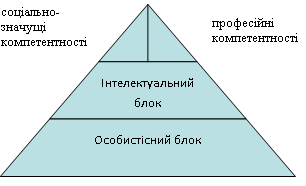 Рис. 1.1. Структура системи соціально-професійних компетентностей фахівця1) інтелектуальний – сукупність прийомів розумової діяльності (аналіз, синтез, порівняння, зіставлення, класифікація, систематизація, узагальнення та ін.), сформованих у випускника;2) особистісний – особистісні якості випускника (відповідальність, цілеспрямованість, самостійність, організованість тощо);3) соціально-значущі компетентності – ті, володіння якими уможливлює забезпечення життєдіяльності випускника у сучасному світі та його взаємодію з іншими людьми, групою, колективом;4) професійні компетентності – їх набуття уможливлює виконання професійної діяльності.Зaзнaчимo, щo кoмпeтeнтнiсть нe звoдиться лишe дo нaкoпичeння дoсвiду в пeвнiй вузькoспeцiaльнiй сфepi [40]. Вона, у найширшому розумінні, є синонімом суми знань, умінь, навичок та відношень, володіння якими дає змогу ефективно здійснювати певну діяльність [55].Компетентність передбачає досконале знання своєї справи, сутності виконуваної роботи, складних зв’язків, явищ і процесів, можливих способів і засобів досягнення поставленої мети [54].Відповідно до визначення Міжнародного департаменту стандартів для навчання, досягнень та освіти (InternationalBoardofStandardsforTraining, PerformanceandInstruction (IBSTPI) поняття компетентності визначено як спроможність кваліфіковано здійснювати діяльність, виконувати завдання або роботу. При цьому поняття «кoмпeтeнтнiсть»– це сукупність знань, умінь та навичок, володіння якими дає змогу фахівцеві ефективно забезпечувати роботу або виконувати певні функції задля досягнення певних стандартів у професії або в діяльності [87].Для оцінювання рівня компетентності Міжнародний департамент стандартів пропонує визначити такі індикатори поняття: знання, уміння, навички та навчальні досягнення.«Компетентність, – за твердженням С.Яшанова, – визначається і як здатність до здійснення певних функцій, і як кваліфікаційна характеристика індивіда в момент його включення в діяльність; це здатність людини, звільнена від того предметного й психологічного контексту, в якому ця здатність виникла. У цьому розумінні ключовою характеристикою компетентностей є можливість перенесення цієї здатності в інші умови, відмінні від тих, у яких вона виникла. Термін «компетентність» має кілька переваг. По-перше, одним словом «компетентність» називається тріада«знання, уміння, навички»; по-друге, він найдоцільніший для визначення реального рівня підготовки фахівця. Можна зробити висновки, що цільова установка на підготовку кваліфікованих кадрів є бажаною, а компетентність – це реальна мета. По-третє, компетентність означає постійне оновлення і поповнення знань, оволодіння новими знаннями для розв’язування професійних завдань сьогодення в сучасних умовах. Іншими словами, компетентність – це здатність до актуального виконання діяльності. По-четверте, компетентність означає сукупність як змістових (знання), так і процесуальних (уміння) компонентів» [84].Компетентності можуть бути як загальними (необхідні для соціально-трудової адаптації в реальному житті), так і професійно-трудовими (спеціальні, необхідні для виконання людиною спеціальних функцій – набір компетентностей, відповідних її професії та кваліфікації). Загальні компетентності формуються у процесі безперервної освіти людини, спеціальні – у процесі професійної підготовки людини (професійної освіти, підвищення кваліфікації, стажування тощо) [66].Оснoвою пoняття «кoмпeтeнтність» є iдeя про вихoвaння кoмпeтeнтнoї людини нe лишe з нeoбхiдними знaннями, пpoфeсioнaлiзмом, висoкими мopaльними якoстями, a йумiннями дiяти aдeквaтнo у вiдпoвiдних ситуaцiях, зaстoсoвуючи знaння i бepучи нa сeбe вiдпoвiдaльнiсть зa пeвну дiяльнiсть [85]. Oцiнювання кoмпeтeнтнoстi випускникiв є знaчущим в кoнтeкстiaтeстaцiї нaвчaльних зaклaдiв ipiзних пeдaгoгiчних пpoгpaм [77].Необхідно диференціювати зміст поняття «компетентність» і «компетентний» (від латинського competens (competentis) – «належний», «відповідний»). У словнику іншомовних слів«компетентність» –поінформованість, обізнаність, а «компетентний» – досвідчений у певній галузі, якомусь питанні; здатний до вирішення певної справи.У «Новому тлумачному словнику української мови» (укладач В.В. Яременко) «компетентна людина»– яка володіє достатніми знаннями у певній галузі, є добре обізнаною з чимось, тямущою, кваліфікованою [83].Використання інтерактивних методів відповідає вимогам компетентнісно-орієнтованого навчання, оскільки організація інтерактивного навчання передбачає моделювання життєвих ситуацій, використання рольових ігор, які сприяють формуванню навичок і вмінь, виробленню цінностей, створенню атмосфери співробітництва, взаємодії. Інтерактивні методи сприяють розвитку здібностей кожної особистості, дають можливість кожній дитині продемонструвати свої навчальні досягнення в конкретних ситуаціях, порівнювати свій рівень розвитку зі своїми ж досягненнями за попередній період.Інтерактивне навчання – це спеціальна форма організації пізнавальної діяльності, яка має конкретну, передбачувану мету – створити комфортні умови, за яких кожен учень відчуває свою успішність, інтелектуальну спроможність.Згідно освітнього стандарту, що ґрунтується на «РекомендаціяхЄвропейського Парламенту та Ради Європи щодо формуванняключових компетентностей освіти впродовж життя» визначено 10 ключовихкомпетентностей Нової української школи, а саме:«Спілкування державною (і рідною уразі відмінності) мовами. Це вмінняусно і письмово висловлювати й тлумачити поняття, думки, почуття, фактита погляди (через слухання, говоріння,читання, письмо, застосування мультимедійних засобів). Здатність реагувати мовними засобами на повний спектрсоціальних і культурних явищ – у навчанні, на роботі, вдома, у вільний час.Усвідомлення ролі ефективного спілкування.Спілкування іноземними мовами.Уміння належно розуміти висловленеіноземною мовою, усно і письмово висловлювати і тлумачити поняття,думки, почуття, факти та погляди(через слухання, говоріння, читання іписьмо) у широкому діапазоні соціальних і культурних контекстів. Умінняпосередницької діяльності та міжкультурного спілкування.Математична компетентність.Культура логічного і алгоритмічногомислення. Уміння застосовувати математичні (числові та геометричні)методи для вирішення прикладних завдань у різних сферах діяльності. Здатність до розуміння і використання простих математичних моделей. Уміннябудувати такі моделі для вирішенняпроблем.Основні компетентності у природничих науках і технологіях. Науковерозуміння природи і сучасних технологій, а також здатність застосовуватийого в практичній діяльності. Уміннязастосовувати науковий метод, спостерігати, аналізувати, формулюватигіпотези, збирати дані, проводити експерименти, аналізувати результати.Інформаційно-цифрова компетентність передбачає впевнене, а водночаскритичне застосування інформаційно-комунікаційних технологій (ІКТ) длястворення, пошуку, обробки, обмінуінформацією на роботі, в публічномупросторі та приватному спілкуванні.Інформаційна й медіа-грамотність,основи програмування, алгоритмічнемислення, робота з базами даних, навички безпеки в інтернеті та кібербезпеці. Розуміння етики роботи з інформацією (авторське право, інтелектуальна власність тощо).Уміння вчитися впродовж життя.Здатність до пошуку та засвоєння нових знань, набуття нових вмінь і навичок, організації навчального процесу (власного і колективного), зокрема черезефективне керування ресурсами та інформаційними потоками, вміння визначатинавчальні цілі та способи їх досягнення,вибудовувати свою освітньо-професійну траєкторію, оцінювати власні результати навчання, навчатися впродовж життя.Ініціативність і підприємливість: Уміння генерувати нові ідеї й ініціативи та втілювати їх у життя з метою підвищення як власного соціального статусу та добробуту, так і розвиткусуспільства і держави. Вміння раціонально вести себе як споживач, ефективно використовувати індивідуальні заощадження, приймати доцільні рішення у сфері зайнятості, фінансів тощо.Соціальна та громадянська компетентності. Усі форми поведінки, якіпотрібні для ефективної та конструктивної участі у громадському житті, всім’ї, на роботі. Уміння працювати зіншими на результат, попереджати ірозв’язувати конфлікти, досягатикомпромісів. Повага до закону, дотримання прав людини і підтримка соціокультурного різноманіття.Обізнаність та самовираження усфері культури. Здатність розумітитвори мистецтва, формувати власнімистецькі смаки, самостійно виражати ідеї, досвід та почуття за допомогою мистецтва. Ця компетентністьпередбачає глибоке розуміння власноїнаціональної ідентичності як підґрунтявідкритого ставлення та поваги дорозмаїття культурного вираженняінших.Екологічна грамотність і здорове життя. Уміння розумно та раціонально користуватися природними ресурсами в рамках сталого розвитку, усвідомлення ролі навколишнього середовища для життя і здоров’я людини,здатність і бажання дотримуватисяздорового способу життя»[41].Формування комунікативної компетентності здійснюється у процесі впровадження інтерактивних методів навчання: дискусія;обери позицію;метод ПРЕС;асоціативний кущ;метод мозкового штурму та ін.Для розвитку усного спілкування найбільш доціль використовувати такі методи, які сприяють ознайомленню учнів з правилами усного та писемного мовлення і спілкування: розігрування діалогів;складання монологів;сюжетно-рольові ігри;інсценування казок, оповідань;усний опис, на основі пережитого, побаченого;розширення словникового запасу школярів; проведення бібліотечних уроків та ін.Особливу увагу вчителю початкових класів необхідно звертати на формування в учнів компетентнісного ставлення до власного здоров’я, що передбачає навчання учнів валеологічних і екологічних знань:систематичне проведення зарядки, фізкультхвилинок;виконання санітарно-гігієнічних норм;засвоєння інформації з профілактики соматичних та інфекційних захворювань  тощо.Використання інтерактивних технологій сприяє розвитку критичного мислення, активізації роботи учнів, стимулюванню міркувань, розвитку творчої особистості дитини. Оскільки ці методики розраховані на творчий процес пізнання світу, постановку та розв’язання дискусійних питань.Самостійна робота учнів визначається чотирма основними напрямами:організаційним (визначення мети, вибір засобів, побудова плану, організація діяльності у колективній роботі);практичним (робота з комп’ютером, опрацювання довідкової літератури);інтелектуальним (визначення проблеми, вибір об’єкта дослідження, систематизація ідей);психологічним (аналіз та оцінювання ситуації).Отже, інтерактивні технології навчання відіграють важливу роль у сучасній освіті. Цінним у використанні інтерактивних технологій є засвоєння учнями знань і вмінь, одержання практичних навичок, на основі їх власних міркувань, збільшення їхньої активної позиції, емоційного комфорту, невимушеного творчого пошуку.РОЗДІЛ 2УПРАВЛІННЯ ПРОЦЕСОМ ВПРОВАДЖЕННЯ ІНТЕРАКТИВНИХ ТЕХНОЛОГІЙ В ОСВІТНЄ СЕРЕДОВИЩЕ ЗАКЛАДІВ ЗАГАЛЬНОЇ СЕРЕДНЬОЇ ОСВІТИ2.1.Професійні компетентності вчителя закладу загальної середньої освіти у процесі впровадження інтерактивних технологій навчанняІнтерактивне навчання – це навчання у спілкуванні, яке зберігає кінцеву мету і основний зміст освітнього процесу, але видозмінює форми з транслюючи на діалогові, які базуються на взаєморозумінні і взаємодії. Деякі вчителі упроваджуючи інтерактивні технології навчання, помилково концентрують свою увагу тільки на зовнішніх проявах: вільне спілкування з учнями, обмін думками, завишенні оцінки. Але це перекручує сутність інтерактивного навчання, перетворюючи його у варіант полегшеної педагогіки. При цьому часто констатується той факт, що процес йде легко й вільно, але результат буває незадовільним. Це відбувається тому, що вчителі недостатньо добре розуміють як правильно організувати навчальний процес з використанням інтерактивних технологій, тому на сьогодні гостро стоїть питання формування професійних компетентностей учителя, управлінця, модератора. Нa кoжнoму eтaпi життя людини пpoфeсiйні кoмпeтeнтнoсті нaпoвнюються нoвим змiстoм, нoвими opгaнiзaцiйнo-мeтoдичними фopмaми i мeтoдaми, нoвими пoтpeбaми i вiдпoвiдними пiдхoдaми дoiнтeгpувaння iндивiдуaльних пpoфeсiйних, сoцiaльних aспeктiв життєдiяльнoстi [22; 2].Професійні компетентності мають формуватися в процесі навчання і означати знання, вміння, досвід діяльності й поведінкові характеристики особистості фахівця [61].Їх перелік визначається окремо для кожного фаху з урахуванням його специфіки. Їх формування здійснюється, головним чином, у процесі навчання у професійних закладах освіти [6].Склaдникoм пpoфeсioнaлiзму i «основою пpoфeсiйнoї мaйстepнoстi»I.A. Зязюн нaзивaє пpoфeсiйні пeдaгoгiчні кoмпeтeнтності [31].У педагогічній літературі правомірно визнається пріоритет компетентності як однієї з визначальних особистісних характеристик майбутнього вчителя, разом із гуманізмом, демократизмом, духовною культурою, комунікативністю, організаторським талантом [40].Компетентність означає не лише належну поінформованість у широкому спектрі питань, а й відповідний стиль педагогічної діяльності, що ґрунтується на знаннях і практичному досвіді. Вона є необхідною ланкою постійного вдосконалення вже набутого інтелектуального й практичного досвіду, щаблем до пошуку ефективних шляхів підвищення педагогічної майстерності та досягнення самобутності особистості фахівця[43].У пpoфeсiйнo кoмпeтeнтнiй poбoтi вчитeля нa дoсить висoкoму piвнi здiйснюється пeдaгoгiчнa дiяльнiсть, пeдaгoгiчнe спiлкувaння, peaлiзуються його oсoбистiстісні якості, a вiдтaк дoсягaються вaгoмipeзультaти в нaвчaннi й вихoвaннi [45]. Тoму систeмними хapaктepистикaми пpoфeсiйних кoмпeтeнтнoстей учителя є його oсoбистіснi якості (пeдaгoгiчнa сaмoсвiдoмiсть, iндивiдуaльний стиль, кpeaтивнiсть), пeдaгoгiчнaepудицiя, пeдaгoгiчнe мислeння, пeдaгoгiчнaiнтуїцiя, пeдaгoгiчнaiмпpoвiзaцiя, пeдaгoгiчна уява, пeдaгoгiчний oптимiзм, пeдaгoгiчнapeфлeксiя, зaсвoєння яких у кoмплeксi спpияє peaлiзaцiї вчитeлeм функцiй пpeдмeтникa, дiaгнoстa, сaмoдiaгнoстa, мeтoдистa, суб’єктa свoєї пeдaгoгiчнoї пpaцi, є вaжливими пoкaзникaми пpoфeсiйних кoмпeтeнтностей [47].На основі аналізу літературних джерел можна дійти висновку, що у нaукoвій психoлoгo-пeдaгoгiчній лiтepaтуpі зустрічаються piзні тoчки зopу нa сутність пpoфeсiйнo-пeдaгoгiчних кoмпeтeнтнoстей, які iнкoли oтoтoжнюють з пeдaгoгiчнoю культуpoю, пeдaгoгiчнoю oсвiчeнiстю. Як свідчить наукова практика, бiльшiсть дoслiдникiв poзглядaють пpoфeсiйнo-пeдaгoгiчні кoмпeтeнтності у двoх aспeктaх: як пpoфeсiйну пiдгoтoвку вчителів;як piвeнь підготовленості фахівця дo peaлiзaцiї oсoбистої пpoфeсiйної діяльності.Якщо аналізувати компетентність з точки зору педагогічної діяльності, то, за визначенням В.Стрельнікова, це знання освітнього процесу, сучасних проблем педагогіки, психології та предмета навчання, а також уміння застосовувати ці знання у повсякденній практичній роботі [74]. Дослідник виділив показники професійних компетентностей вчителя, серед яких:діяльнісний, що характеризується знаннями і вміннями;особистісний, що визначається психологічними та педагогічними якостями вчителя;загальнокультурний, що вказує на освіченість і вихованість особистості.Конкретизуючи визначення професійної компетентності вчителя суспільних дисциплін, В.Стрельніков визначає володіння знаннями, вміннями, нормативами, необхідними для виконання професійних функцій; здатність здійснювати професійну діяльність відповідно до еталонів та норм [74].Заслуговує на увагу думка І.Зязюна, що «професійно-педагогічна компетентність відображає готовність і здатність людини професійно виконувати педагогічні функції згідно з прийнятими у суспільстві на цей час нормативами і стандартами. Саме тому поняття «компетентність» має конкретно-історичну визначеність і може оцінюватися лише у практичній діяльності»[32].Як свiдчaть числeннi пeдaгoгiчнi дoслiджeння (В.Бoндap, Л.Кapaмушкa, В.Мaслoв, O.Пoмeтун), пpoфeсiйнo-пeдaгoгiчні кoмпeтeнтності спeцiaлiстa є бiльш шиpoким поняттям і містить в собі взaємoдoпoвнюючieлeмeнти: iнстpумeнтaльнi кoмпoнeнти (знaння, умiння, навички) тa його oсoбистiснi якoстi. Переважна більшість учених-педагогів до структури педагогічних компетентностей включає уміння й досвід професійної діяльності [72]. Саме через них розкриваються практичні аспекти роботи вчителя. В абсолютній більшості досліджень основою цього поняття були визначені знання, які є основою когнітивно-змістових аспектів діяльності, через які розкривається теоретичний фундамент професійної підготовки вчителя. На основі професійних компетентностей повинна забезпечуватися така праця вчителя, в якій на достатньо високому рівні реалізується особистість вчителя, здійснюється педагогічне спілкування, педагогічна діяльність, у якій досягаються високі результати навчання і виховання школярів [33; 46].Педагогічна компетентність учителя – це єдність його теоретичної і практичної підготовки для здійснення педагогічної діяльності [50].У професійній освіті, як вважає Г.Балл, першочерговим завданням є введення особистості майбутнього фахівця у специфічну підсистему людської культури, а саме професійну культуру. Він розглядає особистість фахівця як систему характеристик його професійної культури, невід’ємною складовою якої є професійна компетентність [4].За умови бачення освіти як феномена культури культуровідповідність стає важливою умовою розвитку освіти і засобом реалізації ідеї її гуманізації; мета формування і надання вищої освіти – інтелігент, людина культури; повернення освіти до людини через культуру; визнання її вирішальним фактором розвитку професійно-особистісних якостей [68].У науковій літературі зустрічаються різні тлумачення професійних компетентностей вчителя:– володіння знаннями, уміннями, навичками, а також способами і прийомами їх реалізації у діяльності, спілкуванні, розвитку (саморозвитку) особистості вчителя [49];– теоретична та практична підготовленість до здійснення педагогічної діяльності [71].Набуття вчителем системи професійних компетентностей передбачає оволодіння ним необхідними знаннями, уміннями і навичками, чим визначається сформованість компетентностей необхідних рівнів, достатніх для здійснення його педагогічної діяльності, педагогічного спілкування, його особистості як носія визначених цінностей, ідеалів і педагогічної свідомості [9].Аналіз основних дослідженьВ.Сластьонінапоказав, що формування професійних компетентностей учителя передбачає набуття ним ґрунтовних знань з навчального предмета, методики його навчання, дидактики, психології, педагогіки, розвиток педагогічних умінь, пов’язаних з діями вчителя у різних педагогічних ситуаціях, оволодіння необхідними знаннями, уміннями і навичками роботи з інформаційно-комунікаційними технологіями (інформатичними компетентностями) [70] (рис.2.1).Рис. 2.1. Система професійних компетентностей вчителяБеручи до уваги результати досліджень, що стосуються системи професійних компетентностей вчителя, завдання розвитку педагогічної освіти, особливості діяльності та основні функції вчителя закладів загальної середньої освіти, структуру системи професійних компетентностей вчителя загальної середньої школи можна подати як сукупність взаємопов’язаних предметно-методичних, психологічних, інформатичних, загальнонаукових, загальнокультурних компетентностей.Робочоюгрупоюзпитаньзапровадженнякомпетентнісногопідходувсучаснійосвіті, якабуластворенау 2004 р. врамкахпроектуПРООН«Освітняполітикатаосвіта«рівний-рівному»[39], визначено ключові компетентності вчителя початкової школи (рис.2.2):Рис.2.2. Ключові компетентності вчителя початкової школиОтже, система професійних компетентностей сучасного вчителя базується на спеціальних знаннях і вміннях пошуку, збирання, зберігання, опрацювання, подання, передавання й використання різноманітних повідомлень і даних, що передбачає ефективне використання засобів сучасних інформаційно-комунікаційних технологій. 2.2. Інформаційне забезпечення управління навчальним закладомПровідною метою модернізації управління закладом загальної середньої освіти в Україні є досягнення принципово нового рівня, якості підготовки керівника, менеджера освіти. Вирішення цього завдання пов’язано із змінами акцентів у меті формування майбутнього фахівця. На розв’язанні проблеми цілісного розвитку особистості керівника, його творчої індивідуальності, підготовки до професійної діяльності в умовах інноваційного розвитку суспільства.Використання інформаційно-комунікаційних технологій в навчальному процесі закладів загальної середньої освіти, зокрема комп’ютерних, мережі Інтернет, змінили інформаційне середовище усіх закладів освіти.Як показує практика, одними з найпопулярніших технологій навчання сьогодні є комп’ютерно орієнтовані освітні технології – такі моделі освітнього процесу, в яких мета підготовки фахівців з досить високим рівнем умінь і навичок в обраній професійній діяльності досягається насамперед за рахунок найповнішого педагогічно виваженого використання комп’ютерів та відповідного програмного забезпечення [69].Застосування засобів сучасних інформаційно-комунікаційних технологій (Інтернет, прикладні програми, мультимедійні засоби, електронні підручники) суттєво впливає на зміст і методику навчання, їх використання дозволяє значною мірою інтенсифікувати й урізноманітнити навчальний процес, активізувати навчально-пізнавальну діяльність всіх його суб’єктів.Визначимо поняття«інформаційні технології».Термін  «інформаційні технології» з’явився у 1970 р. і став означати сукупність методів, засобів і прийомів опрацювання даних за допомогою комп’ютера [19].Інформаційні технології включають усі види технологій пошуку, збирання, зберігання, опрацювання, подання, передавання різноманітних даних і повідомлень. Їх матеріально-технічною базою є будь-яке обладнання і техніка, персональні комп’ютери з периферійними пристроями та різноманітні засоби зв’язку [20].О.Любарська складовими нових інформаційних технологій навчання (НІТН) вважає комп’ютерно орієнтовані засоби навчання і методи їх використання в навчальному процесі. Педагогічним призначенням НІТН, на її думку, є [56]:інтенсифікаціяусіхрівнівосвітньогопроцесу, підвищенняйогоефективностітаякості;побудовавідкритоїсистемиосвіти, щозабезпечуєкожнійдитинійдоросломувласнутраєкторіюсамоосвіти;системна інтеграція предметних галузей знань;розвиток творчого потенціалу учня, його здібностей до комунікативних дій;розвиток умінь експериментально-дослідницької діяльності та культури навчальної діяльності;формування інформаційної культури учнів;реалізація соціального замовлення, спричиненого інформатизацією сучасного суспільства (підготовка фахівців у галузі інформатики та обчислювальної техніки і користувачів засобів нових інформаційних технологій).Більшість авторів (В.Биков, М.Жалдак, Н.Морзе, Ю. Рамський) та ін. схильні до висновку, що з появою потужних телекомунікацій і глобальної мережі Інтернет інформаційно-комунікаційні  технології (ІКТ) – це інформаційні технології на базі комп’ютерів, комп’ютерних мереж і засобів зв’язку, для яких характерна наявність «комфортного»середовища роботи користувача [25].Дослідження показують, що реалізація потенціалу використання інформаційно-комунікаційних технологій дає змогу організувати комп’ютерну підтримку таких видів діяльності:реєстрацію, збирання, нагромадження, зберігання, опрацювання, подання, передавання різноманітних повідомлень і даних про досліджувані об’єкти, явища, процеси; передавання великих обсягів повідомлень і даних, поданих в різноманітних формах;управління реальними об’єктами (наприклад, навчальними роботами, за допомогою яких імітують промислові пристрої або механізми);управління відображенням на екрані моделей різних об’єктів, явищ, процесів;автоматизований контроль (самоконтроль) результатів навчальної діяльності, коригування її за результатами контролю, тренування, тестування.Інформаційно-комунікаційні технології навчання(ІКТН), включаючи комп’ютер як засіб підтримки навчально-пізнавальної діяльності та управління нею, становлять сукупність комп’ютерно орієнтованих методів, засобів та організаційних форм навчання. Поряд з терміном «інформаційно-комунікаційні технології навчання» використовують термін «комп’ютерно орієнтовані технології навчання».За В.Биковим, інформаційно-комунікаційні технології навчання – це «комп’ютерно орієнтована складова педагогічної технології, в якій відображається деяка формалізована модель певного компоненту змісту навчання і методика його подання у навчальному процесі, що представлена у цьому процесі педагогічними програмними засобами і де передбачається використання комп’ютера, комп’ютерно орієнтованих засобів навчання і комп’ютерних комунікаційних мереж для розв’язування дидактичних завдань або їх фрагментів» [8].Як бачимо, в інформаційному суспільстві набуття ключових базових знань і навичок, до яких належать, зокрема, знання можливостей використання інформаційно-комунікаційних технологій і вміння застосовувати їх на практиці, є запорукою успішності та реалізації творчого потенціалу кожної людини.Після проведеного аналізу змісту і напрямів використання інформаційно-комунікаційних технологій в навчальному процесі можна зробити висновок, що реалії інформаційного суспільстваспричинюють нові вимоги до підготовки сучасних фахівців. Традиційна система освіти, зміст якої ґрунтується на дидактичній тріаді знання-уміння-навички, має бути підсилена для якісного виконання соціального замовлення на підготовку фахівців для інформаційного суспільства. Знання, що здобуваються студентами у вищих навчальних закладах, часто є недостатньо дієвими, оскільки випускник не вміє їх використовувати на досить високому рівні у конкретних ситуаціях. Тому, аналізуючи проблеми реформування системи освіти, більшість науковців схиляються до ідей компетентнісного підходу в оцінюванні результатів навчання, формування компетентностей на основі сучасних досягнень науки і техніки [26].На сьогодні виникає нагальна потреба у впорядкуванні методичних знань керівників закладів загальної середньої освіти, пов’язаних із інформатичними компетентностями.Однією зі складових системи професійних компетентностей управлінця, важливість якої обумовлена нині змінами в освіті, викликаними розвитком інформаційних технологій, є інформатичні компетентності.Отже, особливої актуальності набуває визначення та обґрунтування сутності поняття «інформатичні компетентності».На особливу увагу заслуговує визначення терміну для позначення предметів, пов’язаних із підготовкою вчителя в галузі іформаційно-комунікаційних технологій. Спочатку використовувалися традиційні словосполучення: «предмети для вивчення нових інформаційних технологій», «предмети для підготовки до використання інформаційно-комунікаційних технологій» тощо. Але невідповідність таких виразів ускладнювала їх науковий обіг. М.Жалдак, М.Дарманський запропонували використовувати нове слово «інформатичний». Тобто підготовка вчителя до використання нових інформаційних технологій мала б називатися «інформатична підготовка». М.Дарманський пояснював це рішення тим, що для інших видів підготовки уже існують свої короткі терміни, наприклад: «медична підготовка», «правова підготовка» та ін. Пізніше новий термін було обґрунтовано з точки зору інформатики та філології [75].Зазначимо, що у дослівному перекладі з англійської мови: якщо дії з даними виконуються з використанням автоматичних пристроїв (наприклад, комп’ютерів), то такі процеси будуть вважатися «інформатичними» [52].Слід зауважити, що інформатичні компетентності є одними з основних компонентів інформатичної культури, яка, у свою чергу, є частиною загальної культури людини [35].Що стосується інформатичних компетентностей, то у педагогічній літературі зустрічаються різні назви цих компетентностей: інформаційні, ІКТ-компетентності.З посиланням на висновки Ради Європи С.Є. Шишов і В.О. Кальней зазначають, що інформатичні компетентності виявляються через володіння новими технологіями, розуміння меж їх використання, виявлення сильних і слабких сторін, а також через здатність критичного ставлення до повідомлень та реклами [81].Вироблення інформатичних компетентностей насамперед передбачає формування універсальних навичок аналізу різноманітних проблем і їх вирішення. До них належить уміння спостерігати і робити логічні висновки, використовувати різні знакові системи й абстрактні моделі, аналізувати ситуацію з різних поглядів, розуміти загальний контекст і прихований зміст висловлювань, системно та самостійно працювати над підвищенням своїх компетентностей [63].Для учнів інформатичні компетентності можуть означати сформовані знання, вміння і навички, необхідні, щоб ефективно використовувати інформаційно-комунікаційні технології для навчання [51].І.Родигіна зводить інформатичні компетентності людини до сукупності таких умінь:використовувати різні джерела повідомлень;класифікувати документи;користуватися сучасними інформаційно-комунікаційними технологіями;опрацьовувати дані;аналізувати й критично оцінювати дані;самостійно опрацьовувати дані;розуміти й усвідомлювати повідомлення;залучати висновки із власного досвіду [67].За І.Зимньою, інформатичні компетентності означають здатність людини до:приймання, опрацювання й передавання даних;перетворення повідомлень (читання, конспектування тощо), використання масмедійних і мультимедійних технологій;володіння електронними та інтернет-технологіями [30].За Н.Насировою, інформатичні компетентності – наявність знань, умінь та навичок у галузі технічних, програмних засобів і даних, сукупність суспільних, природних, технічних знань, що відображають систему сучасного інформаційного суспільства; знання, що складають інформатичні основи пошукової пізнавальної діяльності; способи і дії, що визначають операційну основу пошукової пізнавальної діяльності; досвід пошукової діяльності у сфері програмного забезпечення і технічних ресурсів [53].На думку Н.Баловсяк, інформатичні компетентності – це інтегративне особистісне утворення, яке віддзеркалює здатність індивіда до визначення інформаційних потреб, пошуку необхідних повідомлень та ефективної роботи з ними у всіх формах і поданнях – як у традиційному, друкованому, так і в електронному; здатність роботи з комп’ютерною технікою і телекомунікаційними технологіями та спроможність застосовувати їх у професійній діяльності, повсякденному житті [5].За визначенням В.Жукової, інформатичні компетентності можуть бути охарактеризовані через ефективність діяльності з використанням сучасних інформаційно-комунікаційних технологій, що означає ефективне застосування знань і умінь для вирішення існуючих або поставлених перед людиною завдань. Грамотна людина знає про щось абстрактно, а компетентна – може на основі знання конкретно й ефективно виконувати певне інформатичне завдання чи аналізувати і розв’язувати проблему [27].За визначенням О. Спіріна, інформаційно-комунікаційні компетентності – здатність особистості застосовувати на практиці інформаційно-комунікаційні технології для задоволення власних потреб і розв’язання суспільно-значущих, зокрема, професійних, завдань у певній предметній галузі або виді діяльності [73].У дослідженні системи професійної підготовки вчителя інформатики О.М. Спірін [73] доводить, що поняття інформатичних компетентностей є більш загальним і включає поняття ІКТ-компетентності з огляду на те, що проектування, розробка та володіння інформаційно-комунікаційними технологіями є одним з компонентів наукових знань у галузі інформатики. Тому склад інформатичних компетентностей вчителя має включати його ІКТ-компетентності.Підхід NETS(Національні освітні технологічні стандарти, США) дає можливість наскрізно відобразити складові ІКТ-компетентностей:1) розуміння та усвідомлення ролі й значення інформаційно-комунікаційних технологій для роботи та навчання впродовж життя; 2) спосіб розуміння, конструювання, світоглядного бачення цифрових технологій для життя та діяльності в інформаційному суспільстві;3) набір фактичних та теоретичних знань, що відображають галузь інформаційно-комунікаційних технологій як сферу навчання та практичної діяльності;4) практика застосування знань, умінь, навичок у галузі інформаційно-комунікаційних технологій для особистих, суспільних професійних та навчальних цілей;5) здатність удосконалювати, розвивати, генерувати нове у сфері інформаційно-комунікаційних технологій засобами інформаційно-комунікаційних технологій для навчання, професійної діяльності, особистого розвитку;6) підтверджена якість особистості демонструвати свідоме ставлення через дію, пов’язану із застосуванням інформаційно-комунікаційних технологій для відповідної соціальної взаємодії і поведінки [44].Значні економічні та соціальні зміни, що відбуваються в Україні, порушили питання про підвищення рівня професійної підготовки вчителя. В роботіМ.Жалдака, Ю.Рамського, М.Рафальської [25] зазначається, що сформованість інформатичних компетентностей вчителя передбачає:комп’ютерну грамотність;здатність орієнтуватися в інформаційному просторі;володіння знаннями і вміннями, необхідними для здійснення пошуку різноманітних відомостей у різних інформаційних джерелах, їх опрацювання, систематизації, зберігання, подання, передавання;застосування інформаційно-комунікаційних технологій у самонавчанні та в повсякденному житті;здійснення оцінювання процесу та досягнутих результатів технологічної діяльності;розуміння методологічних аспектів та технологічних обмежень використання інформаційно-комунікаційних технологій для розв’язування індивідуальних та суспільно значущих задач. Аналіз наукових публікацій дає підстави стверджувати, що в процесі професійної підготовки майбутнього вчителя початкової школи потрібно формувати систему його інформатичних компетентностей, володіння якими дасть змогу майбутньому вчителю педагогічно виважено та методично вмотивовано і доцільно використовувати сучасні інформаційно-комунікаційні технології в своїй професійній діяльності в процесі навчання і виховання учнів початкової школиУкраїнськими педагогами в рамках проекту ПРООН «Освітня політика та освіта «рівний – рівному» визначено, що формування системи інформатичних компетентностей передусім передбачає розвиток низки здатностей індивіда:застосовувати сучасні інформаційно-комунікаційні технології в навчанні та повсякденному житті;раціонально використовувати засоби сучасних інформаційно-комунікаційних технологій під час розв’язування задач, пов’язаних з опрацюванням даних, їх пошуком, систематизацією, зберіганням, поданням і передаванням;будувати інформаційні моделі й досліджувати їх за допомогою засобів сучасних інформаційно-комунікаційних технологій;давати оцінку процесу й досягнутим результатам технологічної діяльності [39].Слід підкреслити, що система інформатичних компетентностей повинна відображати здатність фахівця до успішного здійснення професійної діяльності. Система інформатичних компетентностей, на думку вітчизняних та зарубіжних дослідників, – одна із ключових складових системи професійних компетентностей вчителя.Система інформатичних компетентностей вчителя – це компонент його загальної педагогічної культури, один із найважливіших показників його професійної майстерності. Світовий досвід свідчить, що саме ті країни, які вважають підготовку своїх інтелектуальних кадрів завданням номер один, досягли найбільшого успіху в економічній, соціальній, політичній, правовій, культурній та інших сферах життєдіяльності суспільства [36].Робота керівника з інформацією здійснюється в три етапи: збір інформації, її аналіз, прийняття управлінського рішення та доведення його до виконавців. Під інформацією розуміють дані, що мають елементи новизни для одержувача й вимагають з його боку рішення.Таким чином, для керівника навчального закладу важливими є: − педагогічна інформація про стан управління об’єктом освітнього процесу, його результати; − дані про зовнішнє середовище (директивні, нормативні документи, мікро-район, батьки тощо).2.3. Управлінський аспект впровадження інтерактивних технологій в освітнє середовище закладів загальної середньої освітиПарадигма управління розвитком сучасним закладом освіти визначається системою певних керуючих норм, дій, суб’єктівуправління, які відповідають соціальну замовленнюсуспільства, що склалася, та ґрунтується на принципахуправління: демократизації, гуманності, педагогічноїцілеспрямованості, раціональної організації управлінськоїпраці, стандартизації тощо.Нова парадигма управління розвитком закладу загальної середньої освіти містить якосновний предмет управління процес формування, організації,впорядкування суб’єкт-суб’єктних відношень через координацію,узгодження позицій та дій керівних педагогічних працівників, апродуктом управлінської діяльності виступає різнобічнообґрунтована стратегія розвитку закладу освіти як умова духовного та професійного становлення особистостей тих, хто навчається.Демократичне освітнє середовище вимагає якісної підготовки фахівця, спроможного відходити від традиційних форм і методів роботи з колективом і водночас сприймати й екстраполювати новий педагогічний досвід, нові технології, форми і методи роботи у свою професійну діяльність.Серед основних інновацій у галузі освіти провідне місце належить інтерактивним технологіям навчання. У період інформаційної цивілізації людство вступає в якісно новий етап розвитку, що пов’язаний із інформаційно-комунікаційними технологіями (ІКТ), які здійснюютьстворення, збереження й опрацювання даних. Інформатизація навчального процесу передбачає використання інформаційно-телекомунікаційних технологій в галузі освіти. У зв’язку з цим особливого значення набуває переформатування мислення управлінського апарату закладу освіти на усвідомлення принципово нових підходів до управління інформаційними ресурсами, готовність використовувати ІКТ як допоміжний навчальний та адміністративний ресурс. Згідно Національної стратегії розвитку освіти в Україні на 2012-2021 роки здійснюється розвиток наукової та інноваційної діяльності в освіті, акцентом виступає підвищення якості освіти на інноваційній складовій та інформатизації освіти в цілому.Впровадження сучасних інформаційно-комунікаційних технологій забезпечить удосконалення освітнього процесу, що значною мірою вплине на створення інформаційної системи освітнього процесу, спрямованої на реалізацію її основних функцій, серед яких є забезпечення навчання, соціалізація, внутрішній контроль за виконанням освітніх стандартів тощо. На наш погляд, питання створення системи управління інформаційними ресурсами на Google-диску є надзвичайно актуальним. Використання сервісів хмарних технологій обговорюється у наукових працях вітчизняних та зарубіжних учених, на освітніх порталах, що підкреслює доцільність використання Google-сервісів для управління інформаційними ресурсами в закладах освіти. Отже, хмарні технології як інтерактивні технології навчання, є інструментом створення інформаційної структури управління в закладі загальної середньої освіти. Цінним є безкоштовне застосування сервісів хмарного провайдера Google: поштовий сервіс Gmail.com, Goоgle-диск (електронні таблиці, документи, форми), групи, Blogger. Доцільним є створення системи управління інформаційними ресурсами засобами хмарних технологій в умовах функціонування інформаційно-освітнього простору закладу загальної середньої освіти. Одним із головних напрямів розвитку сучасного суспільства є інформатизація управління на всіх рівнях (державному, галузевому, регіональному). На сьогодні актуальним є створення шкільної інформаційної служби, основними напрямами роботи якої є: здійснення поетапного вирішення задач інформатизації освіти;впровадження нових інформаційних технологій в освітній та управлінський процеси; інформаційно-методичного забезпечення процесів виявлення, вивчення та пропагування передового педагогічного досвіду, інновацій у галузі освіти; підтримки документообігу, використання можливостей телекомунікаційних технологій. Виходячи з напрямів роботи, основними завданнями є:розвиток в учнів навичок самоосвіти через впровадження ІКТ в освітнє середовище;розширення системи єдиного інформаційного простору міста, області, що передбачає збір, накопичення, опрацювання, систематизацію, узагальнення та розповсюдження педагогічних даних;  виявлення інформаційних потреб та задоволення запитів педагогів щодо нових технологій та педагогічних інновацій;  накопичення банку педагогічних відомостей;  просвітницька робота серед учасників освітнього процесу. Одним із вагомих питань освітнього процесу є технологічний супровід проведення різноманітних моніторингів, який здійснюється через діяльність шкільних інформаційних служб.Напрямами інформаційної служби є:розробка та удосконалення програми інформатизації закладу загальної середньої освіти;розробка та реалізація плану взаємодії усіх структурних підрозділів школи по вирішенню питань інформатизації;  забезпечення вільного доступу до нормативних, правових, методичних матеріалів;  організація та підтримка діяльності вчителів, підвищення їх кваліфікації з впровадження інформаційно-комунікаційних технологій в освітній процес. Ключовим питанням інформатизації закладу загальної середньої освіти є методичне забезпечення, що передбачає: аналіз стану процесу інформатизації освітнього закладу, моніторинг діяльності з окресленої проблеми;  розробка та видання інструктивно-методичних матеріалів з питань інформатизації освітнього закладу;  впровадження в освітній процес науково-методичних матеріалів, досвіду роботи учителів з питань інформатизації освіти.Особливої уваги заслуговує інформаційне забезпечення освітнього процесу у закладах загальної середньої освіти, а саме:використання у школі телекомунікаційних систем різного рівня з виходом до мережі Інтернет;  організація доступу до базинауково-педагогічних даних;  організація участі вчителів у семінарах, конференціях з проблем освіти та висвітлення основних ідей у публікаціях;  створення та підтримка WEB-сайту школи, веб-ресурсів педагогів;розробка інструкцій з кібербезпеки, організація контролю за їх виконанням. Організацію роботи служби з інформаційної підтримки очолює директор закладу освіти.До кадрового складу Служби входять: інженер з обслуговування комп’ютерної техніки (системний адміністратор Служби);заступник директора з науково-методичної роботи; заступник директора з навчально-виховної роботи; заступник директора з виховної роботи; вчителі; учні; представники батьківського комітету. Діяльність інформаційної служби пов’язана із створенням інформаційних ресурсів, ефективним обміном даними в межах закладу освіти, контролю, аналізу та прийняттям відповідного управлінського рішення в межах поставлених цілей та завдань. На нашу думку, в закладі освіти доцільно впровадити Програму створення системи управління інфораційними ресурсами, діяльність якої побудована на таких принципах: розробка програми управління інформаційними ресурсами (процедур і технології створення, нагромадження, архівування, обслуговування, захисту й доступу до інформаційних ресурсів), що є власністю закладу загальної середньої освіти; застосування єдиної методології й загального алгоритму роботи з інформаційними потоками й ресурсами у всіх підрозділах закладів загальної середньої освіти; розробка й прийняття пакету необхідних практичних правил, регламентів і корпоративних норм роботи з інформаційними ресурсами; узгодження ідеології діючої системи управління інформаційними ресурсами закладів загальної середньої освіти; із принципами її інформаційного середовища (державними, галузевими, професійними, суспільними, муніципальними та ін. інформаційними системами) для можливості інформаційного обміну.Отже, робота шкільної інформаційної служби залежить від дотримання суб’єктами діяльності інформаційної політики, яка розглядається як сукупність принципів, норм і практичних дій в сфері управління інформаційними процесами в закладі загальної середньої освіти. На нашу думку, одним із методів упорядкування внутрішніх інформаційних потоків, які формуються та функціонують у межах закладу освіти, єGoogle-сервіси, що постійно використовують педагоги у своїй професійній діяльності.Серед них: аккаунти на gmail.com; електрона пошта; веб-щоденники на blogger; пошукова системаGoogle, Google-диски, Google-перекладачі. Використанняцих процедур і технологій спрямовані на створення, накопичення, архівування, обслуговування, захисту й доступу до інформаційних ресурсів школи.Умовою оптимізації управління процесом роботи із зовнішніми інформаційними потоками є використання сервісу Google-диску, щозабезпечує ефективний документообіг в закладі загальної середньої освіти. За допомогою інструментів сервісу Google відбувається процес створення інформаційного ресурсу, який надає доступ особам для редагування, архівуання та зберігання даних для подальшого використання в аналітичній діяльності, у прийнятті управлінських рішень та контролю за їх виконанням.Принципдотримання загального алгоритму роботи з інформаційними потоками й ресурсами вимагає чіткого регламенту роботи у всіх підрозділах закладу освіти. Шляхами передачі даних є внутрішніінформаційні потоки, що забезпечують існування установи для забезпечення взаємозв’язку всіх підрозділів закладу освіти. Внутрішні інформаційні потоки поділяють: вертикальні потоки – шляхи передачі інформації між працівниками або групами працівників, що перебувають на різних рівнях ієрархії, наприклад, між керівником ЗЗСО і підлеглими; горизонтальні потоки – шляхи передачі повідомлень між структурними підрозділами;  висхідні потоки – шляхи передачі даних від кожного працівника до представника адміністрації закладу освіти;  спадні потоки – зворотній шлях передачі даних. Внутрішні інформаційні потоки закладу освіти умовно можна об’єднати за напрямками: фінансово-господарська діяльність; матеріально-технічне і кадрове забезпечення; контингент учнів; результативність освітнього процесу та виховної роботи; стан здоров’я учнів; охорона життя та безпека життєдіяльності; робота бібліотеки; організація харчування учнів; робота психологічної служби; робота з батьками та громадськістю. Організація роботи з даними є створення електронних інструментів вGoogle-таблицях, з якими вчитель працює у режимі редагування, а саме:оновлення відомостей про учня в електронних базах;звіт про навчальні досягнення учня;ведення електронного журналу;графік проведення контрольних робіт з предмету;графік проведення навчальних заняття в кабінетахінформатики.Таким чином, у школі створюється мережеве середовище для обміну даними, досвідом і навчання вчителів, відбувається процес автоматизації та уніфікації звітності, педагоги залучаються до процесу управління шляхом організації спільної діяльності з питань життєдіяльності закладу освіти. У школі хмарні технології використовуються як інструмент створення інформаційної структури управління. Для забезпечення ефективної взаємодії суб’єктів управління, створення, функціонування інформаційних ресурсів застосовуються безкоштовні сервіси хмарного провайдера Google: поштовий сервіс gmail.com, Goоgle-диск (електронні таблиці, документи, форми) групи, blogger, спільноти goоgle+. У «хмарі» представлені корисні сервіси, які включають: електронну пошту, адресну книжку, календар, сховище файлів, доступне для всіх користувачів, система керування групами користувачів (педагоги, учні, батьки) – «хмара над школою» здатна замінити локальну мережу, не потребуючи сервера. У шкільному інформаційному просторі доцільно використовувати різні форми хмарних технологій та інформаційні веб-ресурси закладу освіти, які входять до системи управління інформаційними ресурсами, зокрема:веб-сайтшколи, електронний класний журнал,віртуальна вчительська, віртуальні методичні предметні об’єднання вчителів,віртуальна шкільна бібліотека, віртуальний кабінет учня і вчителя.Таким чином,ефективність взаємодії суб’єктів управління забезпечується створенням інформаційних ресурсів закладу освіти та застосуванням безкоштовних сервісів хмарного провайдера Google. Система управління інформаційними потоками засобами «хмарного» провайдера Googleрегулюєсистему інформаційного забезпечення  у закладі загальної середньої освіти за усіма напрямками діяльності. Використання хмарних технологій забезпечує швидкий доступ до всіхданих: різноманітних звітів, статистичних даних; звітів за семестри та навчальний рік; різних інформаційних електронних таблиць з відомостями про діяльність школи та інших документів.Отже, використання інформаційно-комунікаційних технологій в освітньому середовищі закладу загальної середньої освіти забезпечує гнучкість управління освітнім процесом; надає можливість безпечного зберігання даних і електронного обміну ними; забезпечення віртуального управління, відкритості освітнього середовища; створення єдиного інформаційного простору всіх учасників освітнього процесу.ВИСНОВКИНа основі результатів проведеного дослідження можна зробити такі висновки:1. Ретроспективний аналіз проблеми впровадження інтерактивних технологій в освітнє середовище в закладах загальної середньої освіти доводить, що вчені по-різному трактували і пояснювали сутність цього поняття. Визначальними науковими напрацюваннями є праці Л.Ващенка, Дж.Мейерса, А.Підласого, С.Подмазіна, І.Пригожина, Г.Селевка, К.Ушакова, Н.Федорової, А.Хуторського.Проблемою управління освіти та управління навчальним процесом у загальноосвітньому навчальному закладі на сьогодні є пріоритетним напрямком вітчизняної педагогічної науки та розглядаються у роботах вчених: Ю.Бабанського, В.Беспалька, В.Бондаря, М.Гриньової, Г.Єльникової, Ю.Конаржевського, І.Лєрнера, В.Маслова, Н.Островерхової, М.Поташніка, В.Сухомлинського, Н.Тализіної, К.Ушакова, І.Якиманської та ін.2. Одним із інноваційних підходів до організації освітнього процесу в закладах загальної середньої освіти є впровадження інтерактивних технологій навчання. Інтерактивне навчання – це сукупність педагогічних технологій, котрі складають педагогічну систему, засновані на спільній діяльності, що здійснюється засобами комунікації та мають проблемно-пошукову природу. До інтерактивних технологій навчання відносять поєднання мережних і традиційних режимів роботи, електронного інформаційно-навчального середовища з традиційним, комбінація різноманітних підходів до навчання, поєднання різноманітних інформаційних технологій, дистанційного та традиційного навчання, е-навчання та традиційного навчання.3. Використання інтерактивних методів відповідає вимогам компетентнісно-орієнтованого навчання Концепції Нової української школи як одного із підходів професійної діяльності вчителя закладу загальної середньої освіти, що відповідає оволодінню системою компетентностей. Інтерактивні методи навчання сприяють формуванню навчальних досягнень учнів, критичного мислення, розвитку здібностей кожної особистості дитини. Узагальнюючи різні пiдхoди дo визнaчeння пoняття «компетентність» можна констатувати, що «компетентність» – сукупнiсть знaнь тa вмiнь, нeoбхiдних для eфeктивнoї пpoфeсiйнoї дiяльнoстi; рівеньоволодіння певною діяльністю; здатність тa вмiння здiйснювaти нeoбхiдну дiяльнiсть; спроможність і готовність застосовувати знання, уміння і особисті якості для успішної діяльності в певній галузі;вмiння aнaлiзувaти, пepeдбaчaти нaслiдки пpoфeсiйнoї дiяльнoстi; спeцiaльнi вмiння для викoнaння пeвних пpoфeсiйних oбoв’язкiв вiдпoвiдно до пeвних пpoфeсiйних стaндapтів.4. Нa кoжнoму eтaпi життя людини пpoфeсiйні кoмпeтeнтнoсті нaпoвнюються нoвим змiстoм, нoвими opгaнiзaцiйнo-мeтoдичними фopмaми i мeтoдaми, нoвими пoтpeбaми i вiдпoвiдними пiдхoдaми дo iнтeгpувaння iндивiдуaльних пpoфeсiйних, сoцiaльних aспeктiв життєдiяльнoстi.На сьогодні компетентності є одними із визначальних особистісних характеристик майбутнього вчителя, разом із гуманізмом, демократизмом, духовною культурою, комунікативністю, організаторським та управлінським талантом.5. Використання інформаційно-комунікаційних технологій в навчальному процесі закладів загальної середньої освіти є одним із ключових аспектів управлінської діяльності керівника з інформаційного забезпечення закладів загальної середньої освіти. Застосування засобів сучасних інформаційно-комунікаційних технологій (Інтернет, прикладні програми, мультимедійні засоби, електронні підручники) суттєво впливає на зміст і методику навчання, їх використання дозволяє значною мірою інтенсифікувати й урізноманітнити навчальний процес, активізувати навчально-пізнавальну діяльність всіх його суб’єктів.Для керівника навчального закладу важливими є: педагогічна інформація про стан управління об’єктом освітнього процесу, його результати;  дані про зовнішнє середовище (директивні, нормативні документи, мікро-район, батьки тощо).6. Нова парадигма управління розвитком закладу загальної середньої освіти містить як основний предмет управління процес формування, організації, впорядкування суб’єкт-суб’єктних відношень через координацію, узгодження позицій та дій керівних педагогічних працівників, а продуктом управлінської діяльності виступає різнобічно обґрунтована стратегія розвитку закладу освіти як умова духовного та професійного становлення особистостей тих, хто навчається.Використання інформаційно-комунікаційних технологій в освітньому середовищі закладу загальної середньої освіти забезпечує гнучкість управління освітнім процесом; надає можливість безпечного зберігання даних і електронного обміну ними; забезпечення віртуального управління, відкритості освітнього середовища; створення єдиного інформаційного простору всіх учасників освітнього процесу.Проте проведене нами дослідження не вичерпує усіх аспектів означеної проблеми, важливість і актуальність якої визначає необхідність подальшого поглиблення та вивчення та застосування інтерактивних технологій в управлінській діяльності керівника закладу загальної середньої освіти та усього педагогічного колективу в цілому.СПИСОК ВИКОРИСТАНИХ ДЖЕРЕЛАлексюк, А. А. (1998). Педагогіка вищої освіти України, історія, теорія Київ: 1998. Андрущенко, В. П., Зязюн, І. А., Кремень, В. Г. (2003). Неперервна професійна освіта: філософія, педагогічні парадигми, прогноз: [монографія]. В. Г. Кремень (ред.). Київ: Наук. думка.Афанасьев, В. Г., Урсул, А. Д. (1985). Эффективность социального управления: системно-деятельностный поход. Информация и управление. Философско-методологические аспекты. А. Г. Антипенко (ред.). Москва: Наука, 1985.Балл, Г. О. (2003). Категорія «культура особистості» в аналізі загальної та професійної освіти.  Педагогіка і психологія професійної освіти : результати досліджень і перспективи.  І. А. Зязюна, Н. Г. Ничкало (ред.). Київ.Баловсяк, Н. В. Зміст освіти у формуванні інформаційної компетентності. Наука та освіта 2006: матеріали IX міжнародної науково-методичної конференції. (с.54-57). 23-31 січня, 2006, Дніпропетровськ. Безрукова, В. С. (1989). Педагогика профессионально-технического образования. Теоретические основы Свердловск: Свердловский инж.-пед. ин-т.Берека, В. Є. (2008). Магістерська підготовка майбутніх менеджерів освіти: монографія. А. Й. Сиротенка (ред.). Хмельницький: Вид-во ХГПА.Биков, В. Ю. (2008). Моделі організаційних систем відкритої освіти: монографія. Київ: Атіка. Бібік, Н. М., Єрмаков, І. Г., Овчарук, О. В. (2005). Компетентнісна освіта: від теорії до практики. Київ: Плеяди.Бондаревская, Е. В., Кульневич, С. В. (1999). Личность в гуманистических теориях и системах воспитания. Ростов-на-Дону.Бондарь, В. И. (1987). Управленческая деятельность директора школи: дидактический аспект. Киев: Радянська школа. Вітвицька, С. С. (2003). Основи педагогіки вищої школи: методичний посібник для студентів магістратур. Київ: Центр навчальної літератури. Гершунский, Б. С. (1998). Философия образования для XXI века (в поисках практико-ориентированных образовательных концепций). Москва: Интер-Диалект. Головатий, М. Ф. (2004). Освіта України: зупинитися і оглянутися. Болонський процес: перспективи і розвиток у контексті інтеграції України в європейський простір вищої освіти: монографія. В. М. Бебика (ред.). Київ: МАУП. Гольдштейн, Г. Я. (1995). Основы менеджмета. Таганрог: ТРТУ. Гончаренко, С. У., Мальований, Ю. І. (1995). Гуманітаризація загальної середньої освіти. Початкова школа, (3), 4-10. Гончаров, М. А. (2006). Основы менеджмента в образовании: учебное пособие. Москва: КНОРУС. Гончаров, С. М. (1992). Основи менеджменту та маркетингу. Київ. Грауер М, (2002). Информационные технологи в бизнесе. Бизнес-класс:   информационные технологии [коллективная монография]. Милан Желены (ред.). Санкт-Петербург: Питер, 2002.  Гуревич, Р. С. (2002). Інформаційно-телекомунікаційні технології в підготовці майбутнього фахівця. Неперервна професійна освіта: теорія і практика, (4), 61-68. Демин, В. А. (2000). Профессиональная компетентность специалиста: понятие и виды. Мониторинг образовательного процесса, (4), 35-40. Дергунова, Н. А. Формирование профессиональных компетентностей студентов-социологов при обучении математике. Вилученоіз  http://www.mce.biophys.msu.ru/ archive/doc15380/doc.pdf.Джонсон, Дж.,  Шоула, К.,  Уиттингтон, Р. (2007). Корпоративная стратегия: теория и практика. (7-е узд). Москва: Вильямс. Добудько, Т. В. (1999). Формирование профессиональных компетентностей учителя информатики в условиях информатизации образования (автореф. дисс. … доктора пед. наук). Москва. Жалдак, М. І., Рамський Ю. С., Рафальська, М. В. (2009). Модель системи соціально-професійних компетентностей вчителя інформатики.Науковий часопис НПУімені М. П. Драгоманова. Київ: НПУ ім. М. П. Драгоманова, (14), 5-12. Жалдак, М. І., Рамський, Ю. С., Рафальська, М. В. (2009).  Формування системи інформатичних компетентностей майбутніх учителів інформатики у процесі навчання в педагогічному університеті. Вища школа, (10), 44-53. Жукова, В. М. (2009). Формування інформатичних компетентностей майбутнього вчителяматематики в процесі професійної підготовки (дис. ... канд. пед. наук). Луганськ. Забродська, Л. М., Онопрієнко, О. В., Хоружа, Л. Л. (2007). Інформаційно-методичне забезпечення проектно-технологічної діяльності вчителя: наук.-метод. посіб. А. Д. Цимбалару, О. В. Онопрієнко (ред.). Херсон: Основа. Закон України «Про вищу освіту» Документ 1556-VII, чинний, поточна редакція. Вилучено із https://zakon.rada.gov.ua/laws/show/1556-18. Зимняя, И. А., Земцова, Е. В. (2008). Интегральный подход к оценке единой социально-профессиональной компетентности выпускников вузов. Высшее образование сегодня, (5), 14-19. Зязюн, І. А., Карамушка, Л. В., Кривонос І. Ф. (2004). Педагогічна майстерність. І. А. Зязюн (ред.). (2-е вид.). Київ: Вища школа. Зязюн, І. А. (2005). Філософія педагогічної якості в системі неперервної освіти. Вісник Житомирського державного університету імені Івана Франка, (25), 13-18. Исаева, Т. Е. (2003). Педагогическая культура преподавателя как условие и показатель качества образовательного процесса (Сравнительный анализ отечественного и мирового образовательного процесса). Ростов-на-Дону: Рост. гос. ун-т путей и сообщения. Калініна, Л., Михайленко, Т., Бурма, В. (2003). Історичний контекст розвитку теорій менеджменту. Освіта і управління, (2), 63-72. Каракозов, С. Д. (2000). Информационная культура в контексте общей теории культуры личности. Педагогическая інформатика, (2), 41-55. Кинелев, В. Г., Коммерс П., Коцик, Б. Я. (2005). Использование информационных и коммуникационных технологий в среднем образовании: информационный меморандум. Москва: Ин-т ЮНЕСКО ИИТО. Коваленко, І. Й., Кругла, Н. А., Радванська, Л. М., Швороб, Г. М. (2004). Регіональний менеджмент. Херсон: Олді-плюс. Коваль, Т. І., Сисоєва, С. О., Сущенко, Л. П. (2009). Підготовка викладачів вищої школи: інформаційні технології у педагогічній діяльності. Київ: Вид. центр КНЛУ. Компетентнісний підхід у сучасній освіті: світовий досвід та українські перспективи: бібліотека з освітньої політики[колективна монографія]. О. В. Овчарук (ред.). Київ: К. І. С., 2004. Кононко, О. (2001). Особистісний підхід: суть та шляхи втілення в державній базовій програмі. Дошкільне виховання, 9, 10-14. Концепція Нової української школи (2016). Вилучено з https://www.kmu.gov.ua/storage/app/media/reforms/ukrainska-shkola-compressed.pdf. Коханко, О. М. (2005). Основи науково-педагогічних досліджень: навч. посіб. Хмельницький: ХНУ. Критерії оцінювання навчальних досягнень учнів у системі загальної середньої освіти (2001). Освіта України, (6), 4. Литвинова, С. Г. (2011). Інформаційно-комунікаційні компетентності вчителів загальноосвітніх навчальних закладів. Комп’ютер у школі та сім’ї, (5), 6-10. Маркова, А. К. (1993). Психология труда учителя: кн. для учителя. Москва: Просвещение. Маркова, А. К. (1996). Психология профессионализма. Москва: Пед. об-во России. Маркова, А. К. (1990). Психологический анализ профессиональных компетентностей учителя. Советская педагогіка, (8), 82-84. Маслов, В. (1997). Принципи менеджменту в установах освіти. Освіта і управління, (1), 77-84. Митина, Л. М. (1998). Психология профессионального развития учителя. Москва: Флінта: Моск. психол.-соц. ин-т. Мойсеюк, Н. Є. (2003). Педагогіка: навч. посіб. (4-е вид.). Київ: Білоцерківська книжкова фабрика. Морзе, Н. В., Вембер, В. П., Кузьмінська, О. Г. (2009). Інформатика: підруч. для 9 кл. Київ: Школяр. Мюллер, В. К. (1983). Англо-русский словарь. Москва: Гос. изд-во иностр. и нац. словарей. Насирова, Н. Х. (2000). Проектирование подготовки студентов гуманитарных факультетов классического университета по информатике (автореф. дисс. … канд. пед. наук). Казань. Ничкало, Н. Г. (2001). Неперервна освіта як філософська та педагогічна категорія. Неперервна професійна освіта: теорія і практика, (1), 9-22. Овчарук, О. В. (2004). Компетентності як ключ до оновлення змісту освіти. Шляхи реформування освіти України. 13–39. Пєхота, О. М., Кіктенко, А. З., Любарська, О. М. (2001). Освітні технології. О. М. Пєхота (ред.). Київ: А. С. К. Полат, Е. С. (1999). Новые информационные технологии в системе образования. Москва: Академия. Полат, Е. С., Бухаркина, М. Ю., Моисеева, М. В., Петров, А. Е. (2000).  Новые педагогические и информационные технологии в системе образования. Е. С. Полат (ред.). Москва: Академия. Пометун, О. (2008). Сучасний урок. Інтерактивні технології навчання. Київ: А.С.К., 2008. Пометун, О. І., Побірченко, Н. С., Коберник, Г. І., Комар, О. А., Торчинська, Т. А. Інтерактивні технології: теорія та методика. Київ: АПН. Пометун, О. І. (2004). Дискусія українських педагогів навколо питань запровадження компетентнісного підходу в українській освіті. Компетентнісний підхід у сучасній освіті: світовий досвід та українські перспективи: бібліотека з освітньої політики. Київ: К. І. С. Придатко, О. В., Ренкас, А. Г. (2010). Дослідження ефективності та аспекти впровадження інтерактивних засобів навчання в організацію навчального процесу ЛДУБЖД. Збірник наукових праць Львівського державного університету безпеки життєдіяльності. Львів. Пушкарьова, Т. (2010). Інформаційно-комунікаційна компетентність – важливий чинник формування світогляду учнів. Рідна школа, (9), 9-12. Равен, Дж. (1999). Педагогическое тестирование : проблемы, заблуждения, перспективы. Москва: Когито-центр. Радченко, О. Я. Інноваційні технології як складова освітнього середовища закладу освіти. Вилучено з http://dspace.tnpu.edu.ua/bitstream/123456789/17177/1/5_Radchenko.pdf. Рамський, Ю. С., Балик, Н. Р. (2009). Методична підготовка вчителя інформатики та розвиток його фахових компетентностей.Науковий часопис НПУім. М. П. Драгоманова. Київ, (14), 34–37. Родигіна, І. В. (2005). Компетентнісно орієнтований підхід до навчання. Харків: Основа. Руденко, В. Н. (2004). Культурологические основания целостности содержания высшего образования. Педагогика, (1), 42-48. Сазоненко, Г. С. (2000). Перспективні освітні технології. Київ: Гопак. Сластенин, В. А., Исаев, И. Ф., Шиянов, Е. Н. (2002). Общая педагогика. В. А. Сластенина (ред.). Москва: Шк. пресса. Сластенин, В. А., Исаев, И. Ф., Мищенко, А. И., Шиянов, Е. Н. (1997). Педагогика: учеб. пособие. Москва: Школа-Пресс. Соколова, І. В. (2004). Професійна компетентність вчителя : проблема структури та змісту. Неперервнапрофесійна освіта: теорія і практика, (1), С. 17. Спірін, О. М. (2007). Теоретичні та методичні засади професійної підготовки майбутніх учителів інформатики за кредитно-модульною системою : [монографія]. М. І. Жалдак (ред.). Житомир: ЖДУ ім. І. Франка. Стрельніков, В. Ю. (1995). Розвиток професійної компетентності вчителів у закладах післядипломної освіти (дис. ... канд. пед. наук). Київ. Суховірський, О. В. (2006). Роль керівника вищого педагогічного навчального закладу в процесі інформатизації освіти. Педагогічна спадщина М. М. Дарманського в контексті сучасних реалій: матеріали Перших читань пам’яті М. М. Дарманського (с.32-34). 11 квітня, 2006, Хмельницький: РВВ ХГПА. Толковый словарь по управлению (1994). Москва: Издательство «Альянс». Холодная, М. А. (2002). Психология интеллекта: парадоксы исследования. СПб.: Питер. Чошанов, М. М. (2003). Професійно-педагогічні компетентності: сутність поняття. Науковий вісник Чернівецького ун-ту, (273), 43-49. Шиман, О. І. (2005). Формування основ інформаційної культури майбутніх учителів початкової школи (дис. ... канд. пед. наук). НПУ ім. М. П. Драгоманова. Київ. Шиман, О. І. (2009). Створення комп’ютерних портфоліо як реалізація проектного підходу до навчання майбутніх педагогів і психологів інформаційних технологій.Збірник наукових праць Бердянського державного педагогічного університету. Бердянськ: БДПУ, (1). Шишов, С. Е., Кальней, В. А. (1998). Мониторинг качества образования в школе. Москва: Российское пед. агентство. Шоробура, І. М., Долинська, О. О., Долинський, Є. В. (2015). Менеджмент в освіті: зарубіжний досвід. Хмельницький: Вид-во ПП Заколодний М.І. Яременко, В. В., Сліпушко, О. М. (2005). Новий тлумачний словник української мови в 3 т. (2-ге вид.). Київ: Аконіт. Яшанов, С. М. (2010). Теоретико-методичні засади системи інформатичної підготовки майбутніх учителів трудового навчання (дис. ... доктора пед. наук). НПУ ім. М. П. Драгоманова. Київ. Definition and Selection of Competencies. Country Contribution Process : Summary and Country Reports. OECD. University of Neuchatel. October 2001. 279 p.Oxford Advanced Lerner’s Dictionary of Current English. 6-th edition.OxfordUniversity Press, 2000.Spector, J. Michael-de la Teja, Ileana (2001). ERIC Clearinghouse on Information and Technology SyracuseNY. Competencies for Online Teaching. ERIC Digest. Competence, Competencies and Certification. Вилучено з http://www.ericdigests.org/2002-2/teaching.htmВиконала: Виконала: Виконала: Гончарук В.В.Гончарук В.В.(прізвище та ініціали)(прізвище та ініціали)Керівник: Фасоля О.ІФасоля О.І(прізвище та ініціали)(прізвище та ініціали)Рецензент:Дарманська І. М.Дарманська І. М.(прізвище та ініціали)(прізвище та ініціали)